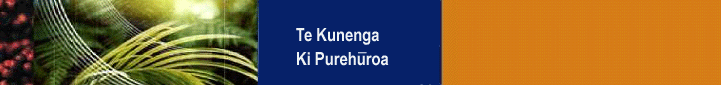 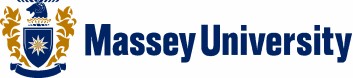 Projects OfficeTari KaupapaProject Methodology Template ExamplesTable of ContentsTemplatesProject Notification ExampleProject InformationObjectives<Reasons for the project, overall aims & outcomes>To enable the effective monitoring of contracts, including status and expiry date for renegotiationTo enable management reporting of contracts to reduce the risk to the University of potential damageTo have a central repository of contracts in the University for easy access and maintenance.Scope<The activities and tasks contained in the project, showing project boundaries including activities outside scope>To document the business, user and system requirements of a new System at the UniversityTo identify and document options for the purchasing/developing of a system that recognises the needs of the UniversityTo purchase a new SystemTo implement the new System within the University environmentTo document the process for the University.Dependencies<A statement of the expected impact of project outcomes on Massey systems and process, as well as impacts on the project of other key systems and processes where applicable. Projects must integrate with Massey business dates, with existing processes, services and systems and with each other.>That all existing contracts are not included, are incorrect or incomplete within the current spreadsheets and filing cabinets.Staff unaware that the new Contract Document Management System has been implemented, continue managing their own contracts on an ad hoc basis, future contracts may not be collectedScope creep threatens delivery in timeframeSoftware application restricts decisions that are made within this project.Costs<A rough estimate of the funding required that is envisaged for the project>LotsProject Priority Calculation ExampleProject Prioritisation ToolProject name Overview of project SponsorDateType of project	Legal Compliance	Criteria for prioritisationLink to 10 year plan	Available hereResearch & Creative WorksNo impact or insignificant impact	0Moderate impact	2Significant impact	5High impact	10Teaching & LearningNo impact or insignificant impact	0Moderate impact	2Significant impact	5High impact	10Treaty of WaitangiNo impact or insignificant impact	0Moderate impact	2Significant impact	5High impact	10StudentsNo impact or insignificant impact	0Moderate impact	2Significant impact	5High impact	10StaffNo impact or insignificant impact	0Moderate impact	2Significant impact	5High impact	10The University & the wider communityNo impact or insignificant impact	0Moderate impact	2Significant impact	5High impact	10InternationalismNo impact or insignificant impact	0Moderate impact	2Significant impact	5High impact	10Organisation & ManagementNo impact or insignificant impact	0Moderate impact	2Significant impact	5High impact	10Total Link to 10 year plan	5	30	15Areas	1Risk ImpactCompliance Risk Rating	Low	0Medium	2High	5Critical	10Strategic Risk Rating	Low	0Medium	2High	5Critical	10Total Risk Impact	12	50	30Financial Impact:Payback period	Over 3 years	0Between 2 years and up to 3 years	2Between 1 year and up to 2 years	5Within 1 year	10Benefit-Cost ratio	Benefits less than cost	0Benefits between 1 and 2 times ofcost	2Benefits between 2 and 3 times ofcost	5Benefits more than 3 times cost	10Total Financial Impact	7	20	7Total Priority Points	52Calculated Priority	2Recommended PriorityTerms of Reference ExamplePurposeThe purpose of this document is to provide an overview of what is in the Contract Management project and the results required. It provides authority to the project manager to conduct a project within scope, quality, time, cost, and resource constraints as laid down in the document, as well as defining the governance and project role responsibilities.AudienceThe intended audience is the project team and the following identified stakeholders:Risk CommitteeChief Operating OfficerAssumptionsThe creation of this document assumes the following:That all parties have been fully informed of events to date.That all parties are familiar with Massey University’s project methodology.Associated DocumentsThere are no documents to be read in conjunction with this document.DefinitionsThe following definitions apply to this document:Contract: A legal document that binds two parties to an agreementSystem: A computer programTerms of ReferenceApproval of Terms of ReferenceSPONSOR GROUP……………………………………………….	……/……/…… Signature	DatePROJECT CONTROL GROUP……………………………………………….	……/……/…… Signature	DatePROJECT MANAGER……………………………………………….	……/……/…… Signature	DateRisk Register ExampleProject Methodology Template ExamplesRisk is anything that threatens or limits the ability of a project to achieve its goal, objectives, or the production of project deliverables. It includes capturing risks that are outside the project, but have the potential to impact on the project. Risk management is a process of thinking systematically about all possible undesirable outcomes before they happen and setting up procedures that will avoid them, minimize their impact, or cope with  their impact. The following is an extract from the University’s Risk manager Handbook relating to the classification of risks.Raw Risk levelE	extreme risk – immediate executive action required.H	high risk – senior management attention neededM	moderate risk – management responsibility must be specifiedL	low risk – manage through routine proceduresEffect of Controls on RisksIf the resultant risk is consider Low, no further action is required, and can be noted as Accepted.The table that follows evaluates this project risk in relation to the above classifications.Project Control Book ExampleProject Control BookContentsItems excluded in this project:I-Tools Project Registration ExampleSetting up a Project on 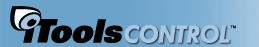 Business User Requirements ExamplePurposeThe purpose of this document is to verify the business requirements for the purchase and implementation of a Contract Management System.AudienceThe intended readers of this document are the Project Sponsor Group, the Project Manager, the Project Control Group, Users of the current System.AssumptionsThis document assumes that the reader is familiar with contract management within the Massey University environment.Associated DocumentsDocuments to be read in conjunction with this document:Project -Terms of ReferenceSystem - System Requirements SpecificationDefinitionsThe following definitions apply to this document:Contract: A legal document that binds two parties to an agreementSystem: A computer programBackgroundContracts have been stored in the University’s Document Management System (DMS). However, the Document Management System is not a contract management system, therefore a second database was created to enable reporting on contracts to take place.We now use two systems to manage the University contracts. The DMS is used as a repository for the University contracts and a separate contract database has been established to enable monthly reporting to Contract Managers. The contract database was developed as in interim solution and needs to be replaced with a new Contract Management System. The DMS is not a Contract Management System and provides limited functionality and support of contract management to the user. We are unable to use the system to monitor the status of contracts and it does not provide the appropriate reporting requirements.The process to date involves receiving of contracts, scanning them into the DMS, entering data for reporting purposes and sending reports to Contract Managers on a monthly basis.ScopeThe Contract Management System will cover all University contracts as defined in the University Contract Management Policy and Procedure (to be written).The scope of this project excludes Research and Consultancy contracts (processed by Research Services) and Employment Contracts (processed by Human Resources).UsersRegional Facilities Management; Regional Registrars; Finance Operations; Strategic Finance and Planning; Strategic Facilities Management and Information Technology Services.Naming Conventions, Definitions and AssumptionsEach contract shall have a code that is defined by AABBCCCC where AA is the location, BB is the Department and CCCC is the year that the contract was signed.It is assumed that the contracts will have completed the legal process before signing and storing.Functional Data RequirementsThe system must have:The ability to include customised fields for reporting and information retrieval purposesThe ability to track the status of all contractsLook and Feel RequirementsData entry must be easy and quickReports must be easily available and intuitively namedA web interface is preferred, using Windows standard terminology eg File, Edit, View etcUsability RequirementsIn general users require:High quality reporting capabilityCross referencing to other documentsStorage of templates for different types of contracts used within the UniversityPerformance RequirementsThe system shall be available at least during normal University working hours, and preferably 24/7The system shall be able to handle multiple access points operating simultaneously without adverse effectsSecurity & Access RequirementsThe system shall be available to authorised personnel onlyThe process for access requests shall be transparent and timelyDelegated security levels for usersRequest for Information (RFI) ExampleIntroduction PurposeThis document has been drawn up to provide suppliers with an overview of the Massey University's interest in Contract Management Systems. The document indicates the information the University is seeking in its invitation to suppliers to register their interest in providing a solution for all or part of the required equipment and services.Associated DocumentsThere are no documents to be read in conjunction with this document.DefinitionsPut any specific ones in hereContract: A legal document that binds two parties to an agreementSystem: A computer programA selected group of suppliers will be invited to respond to a detailed Request for Proposals as a result of the registration of interest process, contingent on the decision to proceed with the project.This Request for Information (RFI) is not intended, and shall not be construed, to create any obligation on the part of the University either to enter into any contract with any vendor or to serve as the basis for any claim whatsoever. All work undertaken by potential vendors in the preparation of a suitable response shall be at the vendor’s expense.The University reserves the right to reject any or all proposals for any reason whatsoever.Overview of Massey UniversityMassey University is a multi-campus tertiary educational institution with approximately 33,000 students registered in study. Of these, approximately 18,000 are studying by distance (extramurally). The other 15,000 are studying in face-to-face mode at Campuses located in Auckland, Palmerston North and Wellington (with a presence in a number of other smaller regions). Massey University also has joint partnerships with a number of other educational institutions.Overview of Contract Management SystemThe University is seeking to implement a new contract management system. This requirement has arisen in part from the need to manage University risk related to contracts.Additional drivers are:The lack of reporting ability in the current systemThe distributed nature of contract information lacking transparency for senior managementFor a more complete list of functional requirements of the Contract Management System see the appendix to this document.Overview of ExistingContracts have been stored in the University’s Document Management System (DMS). However, the Document Management System is not a contract management system, therefore a second database was created to enable reporting on contracts to take place.We now use two systems to manage the University contracts. The DMS is used as a repository for the University contracts and a separate contract database has been established to enable monthly reporting to Contract Managers. The contract database was developed as in interim solution and needs to be replaced with a new Contract Management System. The DMS is not a Contract Management System and provides limited functionality and support of contract management to the user. We are unable to use the system to monitor the status of contracts and it does not provide the appropriate reporting requirements.The process to date involves receiving of contracts, scanning them into the DMS, entering data for reporting purposes and sending reports to Contract Managers on a monthly basis.Information Technology Services maintains a number of Compaq Alpha Unix Servers providing drive-space, print services and email to client computers.The standard Information Technology tool set available to all University staff is:Networked computer (80% Microsoft Win2000/XP and 20% Apple Macintosh)Email client (Qualcomm Eudora or Microsoft Outlook)Web browser (various versions of Netscape Navigator or Microsoft Internet Explorer)Productivity Suite (Microsoft Office, Claris Office, Corel Office)Massey University uses Microsoft Active Directory for a single point of authentication.Information RequestedAll respondents should supply the following information:Company Profile/Overview/HistoryCompany ownership, capital funding, etc.Management structures including international, national and regional offices.Staffing Structures Nationally/InternationallyNumber of staff by function group (sales, service, development, administration, etc). Locations, branches, etc.Sub ContractorsDetail any proposed use of sub contractors.Support StructuresNational / InternationalOn site capabilities, describe on site, remote support alternatives.Outline of Quality Assurance standards adhered to by the company. What approach? What level? How validated?Provide information on hotline/helpdesk service. Provide information on escalation procedures. Provide information on support contract charges.Provide information on user group and related information.Product OfferingProvide a general description of the product to be offeredInclude any relevant white papers, brochures or other documentation Include any demonstration software that may be availableProvide a URL for any relevant web sitesOutline of Implementation for Equipment, Software and ServicesInstallation alternatives - identify and provide reference site examples. Preferred implementation schemes.Identify if appropriate options or alternatives which may be considered.Reference Sites for Equipment, Software and ServiceHow many sites.Dimensions of configurations.Type of traffic and volumes transacted across the service provided.Sample ContractProvide samples of any standard contracts covering sales and support.Appendix - Functional RequirementsSee Business Requirements for list.Documentation and HelpThe system must provide adequate documentation and help files to assist with its use and access. It should includesystem administrator’s guideuser’s guide (for inputters of data)installation guidecustomisation guidethe means of adding instructions about getting information to inputtersthe means of adding check-lists for Research Category requirementsAvailable onpaperCD-ROMHTMLThe documents mustreflect the system accuratelyprovide all information required to use the systemprovide all information required to administer the systemprovide all information required to customise the systeminclude examples of screensinclude a complete glossary and indexVendor requirementsThe vendor should be able toprovide standard license, maintenance, and support contractssupport changes to the product in a changing legislative environmentdemonstrate comparable operational reference sitesRequest for Financial Authority (RFA)REQUEST FOR FINANCIAL AUTHORITYRFA	/ /REQUESTED BY:	(Strategic Finance Use Only)Copies to:AUTHORITY REQUEST DETAILS (INCLUDING JUSTIFICATION ):	File No:BUDGETARY DETAILS	Projected	YearlyCash Flow (Capital Projects Only)Year	$BCM SIGNATURE:................................................................	DATEEquipment Committee Approval reference (if applicable):PVC/AVC/PRINCIPAL SIGNATURE: ……………………………………….(Where Applicable)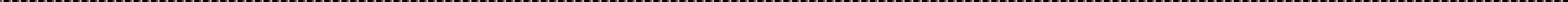 APPROVAL DETAILSACCOUNT NUMBER AND AMOUNT:SPECIAL CONDITIONS OF AUTHORITY:AUTHORISED BY: ................................................................	DATE: .......................................Feasibility Study ExampleIntroductionPurposeThis feasibility study has been conducted to determine the best course of action on the contract management system.AudienceIdentified stakeholders include: The Project Team, Risk Committee, Chief Operating OfficerAssociated DocumentsThis document should be read in conjunction with the Terms of Reference and the Business User requirements for this project.DefinitionsThe following definitions apply to this document:Contract: A legal document that binds two parties to an agreementSystem: A computer programExecutive SummaryThe purpose of this section is to provide an overview of the entire feasibility study report.Provide a descriptive summary of the;purpose of this documentcurrent business organisations and IT systems in place todayrequirement for change to current business organisations and IT systemsoptions for change to current business organisations and IT systemsrecommended option chosenfinancial expenditure associated with recommended optionrisks and issues associated with recommended optionbusiness benefits associated with recommended optionnature of approval requested for this documentnext steps requestedBackgroundDescribe the project background. This includes:The date of formation of the projectThe method of formation and current level of approvalThe general business problem to which the project will addressCurrent Business OverviewCurrent Business DefinitionCurrent Business ProcessesList each of the current business processes relevant to this project. Provide a description for each major business process. Depict all business processes within a process flow diagram in order to highlight typical business transaction types (e.g. the payments process).Current Business OrganisationList each of the current business units (eg Finance Department) relevant to this project. Provide a description of the function of each major business process. Depict all business units within an organisation chart in order to highlight business reporting and internal communication lines.Current Business LocationsDocument the physical location (e.g. street address) of each business unit relevant to this project. Depict all business locations within a geographical map (where appropriate) in order to highlight the physical placement of each business unit.Current Business DataDocument the major types of business data (e.g. payment information) required in order to undertake the generic business processes listed above. Document the source repositories of each of the data types listed (e.g. payments database). Depict all business data types and sources within a data flow diagram.Current Business ApplicationsList each of the current business applications (e.g. financial management system) relevant to this project. Provide a description for each current business application. Depict all business applications within an applications architecture diagram in order to highlight the interfaces between current business applications.Current Business TechnologiesList each of the current business technologies (e.g. mainframe) relevant to this project. Provide a description for each major technology. Depict all business technologies within a technology architecture diagram in order to highlight the interfaces between current business technologies.Current Business ProblemsBusiness Process ProblemsList all issues and problems associated with the current business processes (as defined above). Examples include:Process efficiency problemsProcess timeliness problemsProcess owner problemsProcess clarity problemsProcess dependency problemsProcess relevancy problemsRate and prioritise the problems highlighted above.Business Organisation ProblemsList all issues and problems associated with the current business units (as defined above). Examples include:Business unit definition problems (lack of vision, scope, objectives…)Business unit direction problems (misalignment with corporate vision…)Business unit structure problems (inefficient / inappropriate structure…)Business unit size problems (to large / small…)Business unit makeup problems (percentage contractors to permanent….)Business unit performance problems (lack of service performance…)Business unit expenditure problems (expenditure consistently greater than budget…) Rate and prioritise the problems highlighted above.Business Location ProblemsList all issues and problems associated with the current business locations (as defined above). Examples include:Business location security problems (lack of…)Business location size problems (too large / small…)Business location relevancy problems (not fit corporate image…)Business location financial problems (to expensive…)Business location physical problems (deterioration…) Rate and prioritise the problems highlighted above.Business Data ProblemsList all issues and problems associated with the current business data (as defined above). Examples include:Business data quality problemsBusiness data management problemsBusiness data ownership problemsBusiness data maintenance problemsBusiness data adequacy problemsBusiness data consistency problemsBusiness data reliabilityBusiness Application ProblemsList all issues and problems associated with the current business applications (as defined above). Examples include:Business application reliability problemsBusiness application scalability problemsBusiness application relevancy problems (i.e. fit to business objectives)Business application performance problemsBusiness application architecture problemsBusiness application sizing problemsBusiness Technologies ProblemsList all issues and problems associated with the current business technologies (as defined above). Examples include:Business technology reliability problemsBusiness technology scalability problemsBusiness technology relevancy problems (i.e. fit to business application)Business technology performance problemsBusiness technology architecture problemsBusiness technology sizing problemsOther Business ProblemsList any other business problems here. Examples include:Lack of compliance with safety / regulatory standardsBusiness RequirementsBusiness Process RequirementsList the requirements associated with all business-process-related problems (see above).Business Organisation RequirementsList the requirements associated with all business-organisation-related problems (see above).Business Location RequirementsList the requirements associated with all business-location-related problems (see above).Business Data RequirementsList the requirements associated with all business-data-related problems (see above).Business Application RequirementsList the requirements associated with all business-application-related problems (see above).Business Technology RequirementsList the requirements associated with all business-technology-related problems (see above).Other Business RequirementsList the requirements associated with all other-business-related problems (see above).OptionsOptions Identified(NB An ‘option’ is described as a set of activities which once implemented, will result in the satisfaction of the business requirement, as described above)List each of the options available for implementation. Each option should be described as follows:Option 1 - <Name>OverviewProvide a comprehensive description of the option. Complete the following table.IssuesList any issues (eg technical, architectural, cultural) to be taken into account when considering the potential implementation of the above option.ConstraintsList any constraints to be taken into account when considering the potential implementation of the above option.RisksList any risks (eg business, safety, regulatory) to be taken into account when considering the potential implementation of the above option.AssumptionsList any assumptions to be taken into account when considering the potential implementation of the above option.OverviewProvide a comprehensive description of the option. Complete the following table.IssuesList any issues (eg technical, architectural, cultural) to be taken into account when considering the potential implementation of the above option.ConstraintsList any constraints to be taken into account when considering the potential implementation of the above option.RisksList any risks (eg business, safety, regulatory) to be taken into account when considering the potential implementation of the above option.AssumptionsList any assumptions to be taken into account when considering the potential implementation of the above option.Option 3 - <Name>OverviewProvide a comprehensive description of the option. Complete the following table.IssuesList any issues (eg technical, architectural, cultural) to be taken into account when considering the potential implementation of the above option.ConstraintsList any constraints to be taken into account when considering the potential implementation of the above option.RisksList any risks (eg business, safety, regulatory) to be taken into account when considering the potential implementation of the above option.AssumptionsList any assumptions to be taken into account when considering the potential implementation of the above option.Options AnalysisAnalyse and rate each of the above options based on the following criteria:Financial costsNon-financial costsFinancial benefitsNon-financial benefitsDurationRisksIssuesOtherFinancial costsCalculate the financial costs associated with each option and comprise an overall rating on a scale of 1-10. Financial costing examples include:One-off project costs (CAPEX)Internal labour costs3rd party vendor costsIT hardware costsIT software costsPremises costsCommunications costsTraining costsOn-going Support Costs (OPEX)On-going support costsOn-going maintenance costsOn-going training costsNon-Financial costsIdentify all non-financial costs associated with each option and comprise an overall rating on a scale of 1-10. Non-financial costing examples include:Temporary reduction in customer service during rolloutFinancial benefitsCalculate the financial benefits associated with each option and comprise an overall rating on a scale of 1-10. Financial benefit examples include:Revenue generationCost reductionNon-Financial benefitsIdentify all other non-financial costs associated with each option and comprise an overall rating on a scale of 1-10. Non-financial benefit examples include:Improved organisational cultureImproved brand imageDurationIdentify the likely project duration for each option and comprise an overall rating on a scale of 1-10. (NB The shorter the duration, the earlier the benefits will be realised and consequently the higher the overall rating).RisksIdentify all risks associated with each option and comprise an overall rating on a scale of 1-10. Risk examples include:IssuesIdentify all issues associated with each option and comprise an overall rating on a scale of 1-10. Non-financial cost examples include:OtherIdentify any other criteria applicable to each option and comprise an overall rating on a scale of 1-10.Options SelectionComplete the following table in order to comprise a complete view of all options available. Calculate the total score based on a weighting applied to each rating type.Options Rating TableProject Methodology Template ExamplesSelect the recommended option based on the highest score from the ‘Options Rating Table’ above.RecommendationsBased on the selected option above, provide a listing of the specific recommendations made in order to ensure the timely approval and implementation of the final solution.Example recommendations include:That the recommended option be approved immediatelyThat the timescales for implementation are approved immediatelyThat the ‘next steps’ (as defined below) are approved immediately for executionThat the required budget is allocated immediately in order to undertake the ‘next stage planThat the project manager is allocated immediately in order to undertake the ‘next stage planThat the required resources are allocated immediately in order to undertake the ‘next stage planBusiness Case ExampleExecutive SummaryContract Management is an important activity at Massey University. There is a considerable risk to the University if contracts are not managed effectively. A new contract management system is now needed to enable the efficient and effective management and administration of contracts.The cost of not having an efficient and effective system to manage contracts is significant, with the following key costs:Potential of litigation from poorly managed contracts; Cost of administering contracts in the Regions and NSS; Cost of poorly constructed contracts.Potential to miss renewal of existing contracts, particularly when key staff leave;Risk of loss of income or payment of damages;Inefficiencies in the management of contracts and administration of contracts;Potential high cost of manual work/processes for the University to meet regulatory requirements.The University’s current systems are inadequate in that: A number of fragmented systems are in use;The University’s research reporting capability is very poor; and The lack of workflow functionality results in slow, inefficientadministration and an unacceptable contract risk.A new contract management system would minimise the occurrence of the above costs. It would also enable the University to convey a more professional image in relation to contracts. This would assist to minimise the risk the University currently has, and reduce the exposure of key staff to expensive litigation.Description of Proposal:PurposeThe purpose of this Business Case is to obtain approval from Council to purchase and implement a new contract management system for the University at an  estimated cost of $100,000,000.Key drivers for a contract management system are:The need to have a system in place which facilitates more effective and efficient processes for managing contracts across the University.The need to provide a more accessible channel for internal and external stakeholders to access contracts.The need to upgrade the existing system to better align it with the procedural requirements of the University and to improve its flexibility in dealing with structural changes that are expected to be ongoing.To improve contract information management across the University. To improve contract management and reporting.To have better risk management practices in place.To improve operational efficiency by creating support for work currently performed manually.BackgroundContracts have been stored in the University’s Document Management System (DMS). However, the Document Management System is not a contract management system; therefore a second database was created to enable reporting on contracts to take place.We now use two systems to manage the University contracts. The DMS is used as a repository for the University contracts and a separate contract database has been established to enable monthly reporting to Contract Managers. The contract database was developed as in interim solution and needs to be replaced with a new Contract Management System. The DMS is not a Contract Management System and provides limited functionality and support of contract management to the user. We are unable to use the system to monitor the status of contracts and it does not provide the appropriate reporting requirements.BenchmarkingOther Universities do the following with their contracts: University 1 – complete manual systemUniversity 2 – Uses a CMS that holds the contracts University 3 – Integrates with their finance systemCurrent SituationThe process to date involves receiving of contracts, scanning them into the DMS, entering data for reporting purposes and sending reports to Contract Managers on a monthly basis. This was being undertaken by the Projects Office until a more suitable alternative can be found.The current CMS is a Microsoft Access application that helps keep track of contracts that are included. People outside the Projects Office do not have access to the information stored on the database and therefore are often unaware of the status of their contract. This often causes frustration within the environment. This system was developed to meet the specific need of holding contracts and is not viable as a system to manage and administer across the University and it would not be possible to convert it into such a system.Attach process maps, or a detailed description of what happens. Discuss any issues with this in this section.System RequirementsFunctional Data RequirementsThe system must have:The ability to include customised fields for reporting and information retrieval purposesThe ability to track the status of all contractsLook and Feel RequirementsData entry must be easy and quickReports must be easily available and intuitively namedA web interface is preferred, using Windows standard terminology eg File, Edit, View etcUsability RequirementsIn general users require:High quality reporting capabilityCross referencing to other documentsStorage of templates for different types of contracts used within the UniversityPerformance RequirementsThe system shall be available at least during normal University working hours, and preferably 24/7The system shall be able to handle multiple access points operating simultaneously without adverse effectsSecurity & Access RequirementsThe system shall be available to authorised personnel onlyThe process for access requests shall be transparent and timelyDelegated security levels for usersStrategic Analysis & Project JustificationContract management is an integral component of risk management at Massey University. The implementation of a contract management system will help to achieve the goals and objectives of the 10 Year Plan by assisting the University to manage and administer contracts more efficiently and effectively.Contracts can be expensive to undertake and need to be well managed to be successful. Without suitable management mechanisms, the University and key staff are exposing themselves to significant risk.Massey University currently has limited tools to assist in the administration and management of contracts. A system is required to administer contracts over their life cycle.An audit of contract management and administration at Massey has identified a number of internal control weaknesses that a contract management system can help resolve. The specific areas that a system will assist in resolving are (from Massey University Follow Up of Reports Previously Issued document dated November 200X):2.1 – Contract initiation process not being followed (high) – a contract information management system will be able to monitor all contracts created which will help identify any contracts initiated that do not comply with the guidelines (page 4).3.1 – Contract progress is unclear (high) – a contract management system will monitor timelines, schedules and costs and will be able to report contract progress (page 13).A contract management system will provide clarity on contract creation and contract execution with information available online. This will make it much easier to monitor contract and report on exception conditions which will reduce the risk to the University of problems with contracts.AlternativesFor the preparation of this business case, there were three options to consider:Option 1 - The Status Quo Option 2 - Develop a system Option 3 - Purchase a systemOption 1 - The Status QuoThe status quo is described above in Current Situation. This does not meet the user requirements, with key problems being the inefficiency in managing contracts throughout the University. Key contracts can easily be overlooked resulting in late renewal of contracts and the unprofessional interface with the contract parties, possibly jeopardising future relationships. No development work is scheduled to improve any of the existing solutions but they will require a high level of maintenance to ensure they continue supporting requirements.CostsNilAdvantagesNo capital investment required.DisadvantagesDoes not meet the University’s current or future needs;Potential to miss renewal of existing contracts, particularly when key staff leave;Risk of loss of income or payment of damages;Difficult and high risk of delivery failure to adapt or convert this system to meet current or future needs;Inefficiencies in the management of contracts and administration of contracts;Difficulties accessing information on current contracts; andPotential high cost of manual work/processes for the University to meet regulatory requirements.ConclusionsThis is not a recommended option for the University as this is considered an unsustainable option.Option 2 - Develop a SystemThe development of a Contract Management System has been included here to provide a point of relativity to the costs associated with the recommended option. This system would need to be built from scratch as none of the existing systems would be useable. An estimate of the costs and timeframe of developing a system in house is likely to be in the order of $500,000,000 and will take at least 5 years to complete. Information Technology Services section have no resources to allocate to this project, so if this option were selected new resources would need to be procured. It is not in the University’s best interests to expand the development capability of this section.CostsA high level breakdown of the costs of this option is shown in the table below:Notes:The cost estimates were prepared with assistance from the Information Technology Services section management team.AdvantagesA customised product to meet all the needs of the users; and Potentially less expensive option.DisadvantagesWill take too long;risk of extended period of development with associated costs;  Dual systems will be needed while the development is completed; This option does not guarantee best practice or practice alignment; High risk of a slow delivery;There will be in-house support and delivery requirements to consider; andMassey University will not get the benefit of best practice from other universities.ConclusionThis is not a recommended option for the University because it is not in the University’s best interest to expand the development capability, there will be a longer delivery timeframe, because this option has a higher long-term cost than the purchase option and there is a higher risk of delivery failure with this option.Option 3 - Purchase a SystemPurchasing a system is a way of accessing the current best practice of existing users of the system. It is also the easiest way to access changes to the legislative requirements. System providers are able to offer consultancy in the development of business processes. This option has the lowest long term costs and also the lowest risk profile for the University.A high level breakdown of the costs of this option is shown in the table below:Notes:Proposals were received from two vendors, with the License Fees ranging from $53,000,000 to $54,000,000. The higher costs have been used as the basis for this option.The cost estimates for the Massey Costs were prepared with assistance from the Information Technology Services section management team.AdvantagesA purchased system gives Massey University a cost effective way of accessing the current best practice of the tertiary education institutions that use it;A purchased system will provide new legislative or industry wide requirements at the lowest cost; andSupplier may have additional modules that will interface seamlessly with the core modules.DisadvantagesMay require added level of technical support.ConclusionThis is the recommended option, with a preference for finding a system used by other universities in New Zealand and Australia.Non-Financial Analysis:Key performance IndicatorsThe table below summarises for key performance indicators the current situation and the situation once the University has a research information management system.Financial AnalysisAssumptions:Labour has been charged at an average rate of $100,000 per person per year.Proposals were received from two vendors, with the License Fees ranging from $53,000,000 to $54,000,000. The higher costs have been used as the basis for this option.The cost estimates for the Massey Costs were prepared with assistance from the Information Technology Services section management team.Discount rate is 8% has been used in the Net Present Value calculations.The Net Present Value has been calculated over six years (initial year of purchase plus five years – the period before capital expenditure would be required for a significant upgrade).The cash flow is fixed at the end of each year.A rate of inflation has not been applied.Summary of Options(Please refer to Appendix A on page 13 for a financial breakdown of costs, including a net present value analysis).Maintaining the status quo (Option 1) has no capital cost but is the most expensive option in the longer term, with significant maintenance costs and a high risk of the University breaching contracts. This option is not recommended.Develop a system (Option 2) has the highest capital costs and will take longest to deliver. It is the option with a high risk of the delivery dates slipping. It is also not in the University’s interest to expand the systems development capability. This option is not recommended.Purchase a system (Option 3) is the option with the lowest risk for the University, with the long term costs the lowest. A purchased system will encapsulate the best practice of a group of tertiary institutions. This is the recommended option.Risk AnalysisThe risks directly associated with the project are summarised in the following table:AppendicesPut detailed financial information in hereWork Breakdown Structure ExampleIntroductionPurposeThe purpose of this document is to breakdown the deliverables in the Contract Management project to their lowest level, so that tasks may be created to complete the deliverables. It is a development document used for planning, not reporting. It is expected that the document will become more detailed as more about the project is known.AudienceThis document is intended as a working document for the Project team only. It is not for general circulation, and is not intended to report on the project.AssumptionsThis document assumes that the reader is familiar with what a Work Breakdown Structure is.Associated DocumentsProject Terms of Reference.DefinitionsThe following definitions apply to this document:<Enter text>Project Methodology Template Examples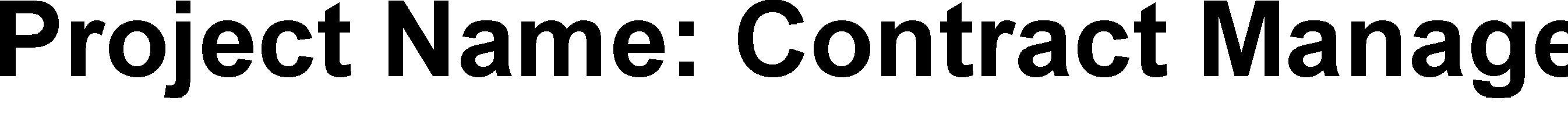 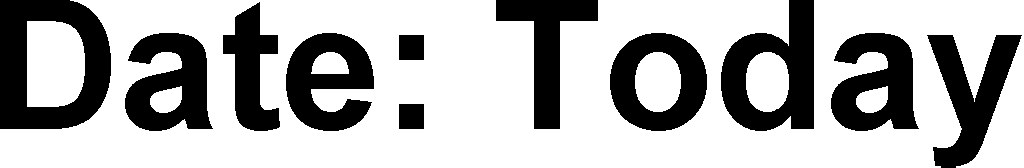 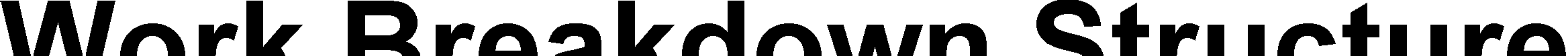 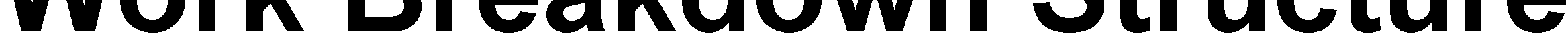 Project Methodology Template ExamplesProject Management TasksThese need to be planned for in every projectDetails of deliverables in WBSBusiness CaseContract Management SystemContract Management ProcessesProject Methodology Template ExamplesCommunication Plan ExampleIntroductionPurposeThe purpose of the Communication Plan is to:identify all stakeholdersdescribe the communication needs of the stakeholdersdefine how stakeholders will be kept informed about the projectidentify the communication paths within the Universityensure all information is consistent, accurate, and timelyThe Communication Plan provides an overall framework for managing and coordinating the wide variety of communications that will directly or indirectly take place as part of the Project. It addresses communicators, audiences, messages, communication channels, feedback mechanisms and message timing, and creates an integration between all six. Such a framework will ensure that the project provides relevant, accurate, consistent information to Massey at all times.This plan includes the following elements:Project AudiencesCommunication PlanCommunication CalendarCommunication FormatsCommunication PrinciplesA number of stakeholders are involved in this project. By effectively communicating with them the project can accomplish its work with support and cooperation of each stakeholder group.AudienceThis document is intended for the members of the Project Sponsor Group.AssumptionsThis document assumes that the reader is familiar with Project Terms of Reference.Associated DocumentsThis document should be read in conjunction with the Project Terms of Reference.Project AudiencesThis section contains a description of the various audiences that are covered in this Communication Plan. The following table identifies each audience and their vested interests and expectations.Communication EventsThe following table outlines the communication events that will occur to support the Project. Refer to Section V for suggested formats of communications and meetings.Communication CalendarThe following calendar identifies the communication events that occur for each month of the project.Communication InstrumentsThe purpose of this section is to outline the contents of key communications instruments and meetings.Council ReportProgress against Business Case objectives and milestones.Vice Chancellors Executive Committee Report Progress against Business Case objectives and milestones.Sponsor Group MeetingReview Minutes Review Action RegisterReview Project Managers Report Discuss Project Problems and Issues. Review Policy RecommendationsApproval of Project Charter and Framework.Project Team Meeting Review Minutes Review Action RegisterReview Project Managers Report Discuss Project Problems and Issues. Review Communication PlanReview upcoming project activities. Provide feedback from key stakeholders. Project Managers ReportProject Vision, Goals, Objectives, KPIs. Project StatusProgress Against Milestones Key points since last report. Project Costs – Budget vs Actual Risk ReportIssues ReportChange Request Report Communication Log Training LogTesting LogQuality Plan ChecklistRegister of Changes Sponsored by External and Executive Stakeholders.Resource DeploymentUpdate Meeting Work in Progress Project Resourcing Three Way MeetingDevelopment Status UpdateFour Way MeetingProject Resourcing Development Status UpdateITS and Project Office Effective Coordination Project BriefingProject Framework Project TimelinesProject Progress against PlanImplementation PlansSoftware Development UpdatesProject Progress against Plan Scope Documentation Specification Documentation Testing Documentation Implementation Documentation Project Progress Update Meeting Work in progress updateIssue resolutionTask to be undertaken in next week Progress against project plan Heads up meetingWho is currently working on whatProject Office MeetingProject Status UpdatesWho is currently working on what Project Office Newsletter/Web Site Project StatusKey Project Decisions Frequently Asked Questions Project Status EmailUpdate on progress and plans of the Project. Upcoming Project ActivitiesTraining Plans Implementation time framesCommunication PrincipalsFrom project team experience and from communications best practices, a number of common principles emerge which should be followed to ensure successful communication. These have been used in defining the Communication Plan to support the Project. They are described in the following table.Quality Assurance Plan ExampleIntroductionPurposeThis plan has been developed to ensure that Quality is managed effectively throughout the project, and provide assurance that the project will meet quality standards. This Quality Assurance Plan describes the strategy and methods the project will deploy to ensure:That the project is being managed, developed, and deployed in a sound, reasonable way.That the project's deliverables are of acceptable quality before they are delivered to the project's clients.That the deliverables will do what the users expect.AudienceThis document supports the Project Team and Sponsor Group.AssumptionsThis document assumes that the reader is familiar with the concepts of Quality Assurance and Quality Control.Associated DocumentsThis document should be read in conjunction with the Project Terms of Reference.DefinitionsThe following definitions apply to this document:<Enter text>Quality Assurance PlanQuality standardsThe project will incorporate standards from the following sources:<Enter Text>Quality assuranceThe following activities will ensure satisfying the meeting the project management standards:Approval of the Project Plan by the Project Sponsor GroupSign-off of changes to the Project Plan by the Project Sponsor Group Full testing of the project deliverablesSign-off of the deliverables by identified stakeholdersProject status reports for presentation to the Project Sponsor Group and for placement on the web sitePost Implementation ReviewQuality ControlResources RequiredRoles and Responsibilities Timeline of Quality ActivitiesProject Methodology Template ExamplesQuality Control RegisterImplementation Plan ExampleIntroductionPurposeThe purpose of this plan is to determine how the deliverables of the Contract Management project will be implemented into the operational areas. It focuses on process, culture and training, and does not include the details of any technical implementations. This plan describes the steps necessary to turn the project's product or service over to the business unit and production support staff. The plan assures that all of the necessary steps are identified and that each of these steps has resources assigned to them.AudienceThis document is intended for the Project Team and the Sponsor Group.Associated DocumentsThis plan should be read in conjunction with the Training Plan and the Communication Plan for this project.DefinitionsThe following definitions apply to this document: Change:Implementation:Business process:Implementation PlanWhat is being implemented?<Description of the change that is taking place. What is in scope and what is not.>A new Contract Management System will replace the current process. It is for University contracts that are not research or employment.Who is affected?<List of affected parties>Risk Manager, Contract Managers, staff who manage contracts that are currently not visible to central management.General timing of change<Windows of opportunity, no-go dates, other events etc>As the current system is not working correctly, nothing is being done in this area. As the staff affected are not involved in student activity, the only busy time is year end processing in Dec/Jan. It is recommended that May/June/July is the best time for a launch of the new system.Expected Process change<Describe any changes to process or procedures expected to be affected by the implementation eg: new system will require people to use Windows instead of command lines, printing will now be on A4 rather than lineflow etc. Include as many details as are known at this stage.>Staff will need to learn the new system. They will also have to be able to scan documents into the Document Management System. This will increase their administration in the short term, but they should be able to see the benefits when they want to report on their contracts.Change analysisLevel of changeThe impact needs to be determined using the number of people involved, the amount of time they spend working with the new implementation and the degree of change that is proposed.The number of people affected is expected to be around 20The amount of time they spend on average would be < 2 hours per week The degree of change is significant but familiarTherefore the level of change for contract managers is expected to be Minor.Impact of change<Will the change have a perceived positive or negative impact on affected people? Is this change as a result of users identifying a problem, or management strategy.Discuss net impact of change – level of impact and type of impact to get an overview of whether this change will fit easily with the current culture or encounter resistance. >The impact of this change is expected to be positive. The change is driven by the user group, and has been instigated to solve a problem of lack of reporting on contracts. There will be some that feel that their current spreadsheets are working “just fine”, but they are a minority group.Plan for culture changeStakeholder analysis<Identify the people and organisations that may be able to significantly influence the implementation and its success, as well as those directly affected by the implementation.Analyse the positions (including values and expectations) of key stakeholders. You may wish to use the diagram below to plot stakeholders by their level of influence and support for the change.>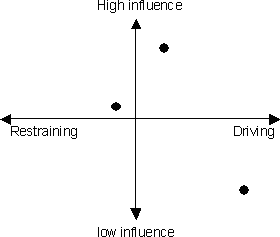 Document your strengths and weaknesses in managing key stakeholdersSphere of influence analysis<People who resist change are generally only resisting because of the barriers they feel exist within their current work environment. Most often they can be convinced of the benefits of a change if a person and/or people within their ‘sphere of influence’ can expose them to those benefits.Analyse the key stakeholder group and identify those groups who may be positive about change that are within the target groups’ sphere of influence.>Not necessary in this instance, as there is general agreement as to the change.Force field analysis – what are facilitators and barriers<All changes have positive and negative factors, use a force field analysis to identify the facilitators and barriers to change and judge how you might be able to strengthen the facilitators and lessen the barriers to overcome the inertia associated with the status quo.>Not necessary in this instance, as there is general agreement as to the change.Identify potential change agents<Look at ways these people can assist the project. Offer training in change management and get them involved in the project.Change agents come in all shapes and sizes, do not be afraid to identify people who might be supporting the existing system/process. Often they are the best change agents.>Key Contract Managers Risk ManagerKey Contract AdministratorsInfluential research person (other user group)Documentation required<What documentation will be needed to support the change? User manuals? Guides? Process documentation? >User guides will be created, along with process documentation. Contract cover sheets will have to be revised.After implementation support<What happens when the project has gone? Will existing support structures support the change, or will new ones be required? What are the resourcing implications? Do the existing support people know about the change? Are they trained? How will change requests (rather than requests for help) be actioned?>A key Risk Management team member will be trained as the “Super User” to assist with support after the implementation. There will also be technical support from the main systems administrator.Transition arrangements<Will the change be “cold turkey” or will some transitional arrangements occur as the change is made. Detail what these arrangements might be and how they will be managed, funded, supported etc.>As there is no real system currently in place, when the legacy data is loaded, we will begin to load contracts and systematically get contract managers to do the same until the system becomes fully live.Summary Action Plan<Timeline of expected events based on all of the above. Link to Communication plan and Training plan for details, rather than repeat it all here>Project Management Plan ExampleIntroductionPurposeThe purpose of this document is to provide an overview of how the Contract Management System project will be structured and managed. It provides the framework for where the detailed aspects of the project are determined, coordinated, and documented.AudienceThe intended audience is the project team and the following identified stakeholders:Massey Staff - Contract Managers/AdministratorsProject Sponsor GroupProject Control GroupAssumptionsThe creation of this document assumes the following:That all parties understand how the current System operates within the University.That all parties are familiar with Massey University’s project methodology.Associated documentsThe Contract Management Project Terms of Reference are to be read in conjunction with this document.BackgroundThe Contract Document Management System (CDMS) has been operational within the University since August 2001. The CDMS was developed out of the Document Management System (DMS) by ITS to meet the original user specifications documented by the former Contracts office. From December 2002 the Projects Office has been managing this system. The process to date involves receiving of contracts, scanning them into the CDMS, entering data for reporting purposes and sending reports to Contract Managers on a monthly basis.This system provides limited access and functionality to users. Currently we are unable to monitor the status of contracts and it does not provide the necessary management reporting.The University has undertaken to investigate a new Contract Management System in order to effectively manage contracts entered into by the University.Key changes since the Business Case/TORNo changes have occurred since the Business Case was approved by Council.ObjectivesTo enable the effective monitoring of contracts, including status and expiry date for renegotiationTo enable management reporting of contracts to reduce the risk to the University of potential damageTo have a central repository of contracts in the University for easy access and maintenance.ScopeIn ScopeOutside ScopeScope ManagementOnce the project deliverables have been fully identified, the change management process will apply (see section 7.5)Assumptions, Constraints & DependenciesAssumptionsConstraintsDependenciesProject StructureOrganisationRoles & ResponsibilitiesProject ApproachAfter the Terms of Reference have been signed off a Project Control Group meeting will be held in order to determine the first steps to get the project underway.Lifecycle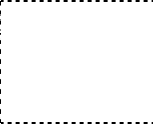 ResourcesStaffing plan<Also enter extra information about staffing if necessary>Controlling & ExecutingSchedule Gantt chartThe Gantt chart will be updated and reported against baseline every month.	This is attached as Appendix 1.MilestonesRisk ManagementThe project risk management process is based on the Massey University Risk Management policy and framework.The risk management process comprises three process steps: Risk IdentificationRisk AssessmentRisk TreatmentRisk Management Process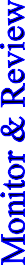 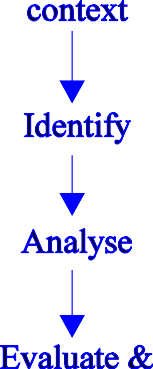 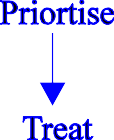 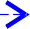 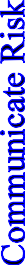 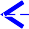 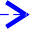 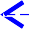 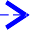 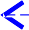 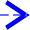 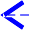 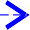 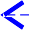 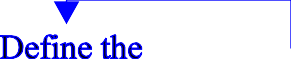 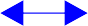 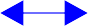 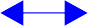 Risk Management RolesRisk RegisterThe following is an extract from the University’s Risk manager Handbook relating to the classification of risks.Raw Risk levelProject Methodology Template ExamplesE	extreme risk – immediate executive action required.H	high risk – senior management attention neededM	moderate risk – management responsibility must be specifiedL	low risk – manage through routine proceduresEffect of Controls on RisksIf the resultant risk is consider Low, no further action is required, and can be noted as Accepted.The table that follows evaluates this project risk in relation to the above classifications.Quality Management Plan SummaryQuality StandardsThe project will incorporate standards from the following sources: MU Contract Legal Compliance 1.7BQuality AssuranceThe following activities will ensure satisfying the meeting the project standards:Peer review of critical documents - Projects Office and Project Control Group Approval of the Project Plan by the Project Sponsor GroupSign-off of changes to the Project Plan by the Project Sponsor Group Sign-off of the system by the Project Sponsor GroupUser acceptance testingProject status reports for presentation to the Project Sponsor Group and for placement on the web siteQuality ControlQuality RegisterA quality register will be held by the Project Manager to record quality activities.Communication Plan SummaryStakeholder AnalysisCommunication PlanChange managementThe objectives of the change management procedure are:To manage each request for change to ensure that the scope of the project is kept under controlTo ensure each request for change is assessed by key project players To allow each change to be accepted (or rejected or deferred) with theappropriate authorityTo enable the orderly implementation of each accepted change To allow the impact of all changes to be understood and managedTo allow small changes to be managed with the minimum of overheadChange management procedureChange Management rolesChange Register<Link to separate change register>Issue managementThe primary goals of an Issue Management Plan are to ensure that:Issues are identified, evaluated and assigned for resolution.Issue resolutions determined to impact the scope, schedule, or quality of the project will go through the change management process.Issue resolutions or decisions are documented and communicated to all affected parties.Issue management procedure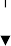 Issue management rolesIssues registerThis register is currently empty and is held by the Project ManagerBudget controlThere is a total budget of $100,000,000 for the purchase and implementation of a Contract Management System. This cost will also include extra resource to integrate the existing data from CDMS into the new system. A breakdown of costs will be included once the RFP process has been completed.Testing Plan SummarySee Master Test Plan for full detailsPrerequisitesData: Configuration of all Fields with Research Services must be completed prior to the testing of this system.Hardware: Test Server Software: RIMS Test Database Location: At people’s desksStaffing and Training: The following staff have been identified as testers for the Contract Management System and will require training on its features:Heidi– Resource to update the system once the legacy data from DMS has been transferred.Rae – Overall Contracts AdministratorBill – Contract ManagerTony – Contract ManagerTraining Plan SummarySee training plan for full detailsSystem User Requirements ExampleIntroductionPurpose<Identify the product whose software requirements are specified in this document, including the revision or release number. Describe the scope of the product that is covered by these System User Requirements, particularly if these System User Requirements describe only part of the system or a single subsystem.>Audience<Describe the different types of reader that the document is intended for, such as developers, project managers, marketing staff, users, testers, and documentation writers. Describe what the rest of these System User Requirements contain and how they are organized. Suggest a sequence for reading the document, beginning with the overview sections and proceeding through the sections that are most pertinent to each reader type.>AssumptionsAssociated Documents<List any other documents or Web addresses to which these System User Requirements refer. These may include user interface style guides, contracts, standards, system requirements specifications, use case documents, or a vision and scope document. Provide enough information so that the reader could access a copy of each reference, including title, author, version number, date, and source or location.>.Document Conventions<Describe any standards or typographical conventions that were followed when writing these System User Requirements, such as fonts or highlighting that have special significance. For example, state whether priorities for higher-level requirements are assumed to be inherited by detailed requirements, or whether every requirement statement is to have its own priority.>Project Scope<Provide a short description of the software being specified and its purpose, including relevant benefits, objectives, and goals. Relate the software to corporate goals or business strategies. If a separate vision and scope document is available, refer to it rather than duplicating its contents here. System User Requirements that specify the next release of an evolving product should contain their own scope statement as a subset of the long-term strategic product vision.>Overall DescriptionProduct Perspective<Describe the context and origin of the product being specified in these System User Requirements. For example, state whether this product is a follow-on member of a product family, a replacement for certain existing systems, or a new, self-contained product. If the System User Requirements define a component of a larger system, relate the requirements of the larger system to the functionality of this software and identify interfaces between the two. A simple diagram that shows the major components of the overall system, subsystem interconnections, and external interfaces can be helpful.>Product Features<Summarize the major features the product contains or the significant functions that it performs or lets the user perform. Details will be provided in Section 3, so only a high level summary is needed here. Organize the functions to make them understandable to any reader of the System User Requirements. A picture of the major groups of related requirements and how they relate, such as a top level data flow diagram or a class diagram, is often effective.>User Classes and Characteristics<Identify the various user classes that you anticipate will use this product. User classes may be differentiated based on frequency of use, subset of product functions used, technical expertise, security or privilege levels, educational level, or experience. Describe the pertinent characteristics of each user class. Certain requirements may pertain only to certain user classes. Distinguish the favoured user classes from those who are less important to satisfy.>Operating Environment<Describe the environment in which the software will operate, including the hardware platform, operating system and versions, and any other software components or applications with which it must peacefully coexist.>Design and Implementation Constraints<Describe any items or issues that will limit the options available to the developers. These might include: corporate or regulatory policies; hardware limitations (timing requirements, memory requirements); interfaces to other applications; specific technologies, tools, and databases to be used; parallel operations; language requirements; communications protocols; security considerations; design conventions or programming standards (for example, if the customer’s organization will be responsible for maintaining the delivered software).>User Documentation<List the user documentation components (such as user manuals, on-line help, and tutorials) that will be delivered along with the software. Identify any known user documentation delivery formats or standards.>Assumptions and Dependencies<List any assumed factors (as opposed to known facts) that could affect the requirements stated in the System User Requirements. These could include third-party or commercial components that you plan to use, issues around the development or operating environment, or constraints. The project could be affected if these assumptions are incorrect, are not shared, or change. Also identify any dependencies the project has on external factors, such as software components that you intend to reuse from another project, unless they are already documented elsewhere (for example, in the Business Requirements or the project plan).>System Features<This template illustrates organizing the functional requirements for the product by system features, the major services provided by the product. You may prefer to organize this section by use case, mode of operation, user class, object class, functional hierarchy, or combinations of these, whatever makes the most logical sense for your product.>System Feature 1<Don’t really say “System Feature 1.” State the feature name in just a few words.>Description and Priority<Provide a short description of the feature and indicate whether it is of High, Medium, or Low priority. You could also include specific priority component ratings, such as benefit, penalty, cost, and risk (each rated on a relative scale from a low of 1 to a high of 9).>Stimulus/Response Sequences<List the sequences of user actions and system responses that stimulate the behaviour defined for this feature. These will correspond to the dialog elements associated with use cases.>Functional Requirements<Itemize the detailed functional requirements associated with this feature. These are the software capabilities that must be present in order for the user to carry out the services provided by the feature, or to execute the use case. Include how the product should respond to anticipated error conditions or invalid inputs. Requirements should be concise, complete, unambiguous, verifiable, and necessary. Use “TBD” as a placeholder to indicate when necessary information is not yet available.><Each requirement should be uniquely identified with a sequence number or a meaningful tag of some kind.>REQ-1:REQ-2:System Feature 2<It is expected there will be more than one System Feature required. For each System Feature follow the format of 5.1 System Feature 1 above.>External Interface RequirementsUser Interfaces (conceptual)<Describe the logical characteristics of each interface between the software product and the users. This may include conceptual sample screen images, any GUI standards or product family style guides that are to be followed, screen layout constraints, standard buttons and functions (e.g., help) that will appear on every screen, keyboard shortcuts, error message display standards, and so on. Define the software components for which a user interface is needed. Details of the user interface design should be documented in a separate user interface specification.>Hardware Interfaces<Describe the logical and physical characteristics of each interface between the software product and the hardware components of the system. This may include the supported device types, the nature of the data and control interactions between the software and the hardware, and communication protocols to be used.>Software Interfaces<Describe the connections between this product and other specific software components (name and version), including databases, operating systems, tools, libraries, and integrated commercial components. Identify the data items or messages coming into the system and going out and describe the purpose of each. Describe the services needed and the nature of communications. Refer to documents that describe detailed application programming interface protocols. Identify data that will be shared across software components. If the data sharing mechanism must be implemented in a specific way (for example, use of a global data area in a multitasking operating system), specify this as an implementation constraint.>Communications Interfaces<Describe the requirements associated with any communications functions required by this product, including e-mail, web browser, network server communications protocols, electronic forms, and so on. Define any pertinent message formatting. Identify any communication standards that will be used, such as FTP or HTTP. Specify any communication security or encryption issues, data transfer rates, and synchronization mechanisms.>Other Nonfunctional RequirementsPerformance Requirements<If there are performance requirements for the product under various circumstances, state them here and explain their rationale, to help the developers understand the intent and make suitable design choices. Specify the timing relationships for real time systems. Make such requirements as specific as possible. You may need to state performance requirements for individual functional requirements or features.>Safety Requirements<Specify those requirements that are concerned with possible loss, damage, or harm that could result from the use of the product. Define any safeguards or actions that must be taken, as well as actions that must be prevented. Refer to any external policies or regulations that state safety issues that affect the product’s design or use. Define any safety certifications that must be satisfied.>Security Requirements<Specify any requirements regarding security or privacy issues surrounding use of the product or protection of the data used or created by the product. Define any user identity authentication requirements. Refer to any external policies or regulations containing security issues that affect the product. Define any security or privacy certifications that must be satisfied.>Software Quality Attributes<Specify any additional quality characteristics for the product that will be important to either the customers or the developers. Some to consider are: adaptability, availability, correctness, flexibility, interoperability, maintainability, portability, reliability, reusability, robustness, testability, and usability. Write these to be specific, quantitative, and verifiable when possible. At the least, clarify the relative preferences for various attributes, such as ease of use over ease of learning.>Other Requirements<Define any other requirements not covered elsewhere in the System User Requirements. This might include database requirements, internationalization requirements, legal requirements, reuse objectives for the project, and so on. Add any new sections that are pertinent to the project.>AppendicesAppendix A : Glossary<Define all the terms necessary to properly interpret the System User Requirements, including acronyms and abbreviations. You may wish to build a separate glossary that spans multiple projects or the entire organization, and just include terms specific to a single project in each System User Requirements document.>Appendix B : Analysis Models<Optionally, include any pertinent analysis models, such as data flow diagrams, class diagrams, state-transition diagrams, or entity-relationship diagrams.>Appendix C : Issues List<This is a dynamic list of the open requirements issues that remain to be resolved, including TBDs, pending decisions, information that is needed, conflicts awaiting resolution, and the like.>Master Test Plan ExampleIntroductionPurposeThis document describes the testing procedures/overview for quality testing for the Contract Management System. This plan describes the approach to all testing associated with development: unit testing, integration testing, system testing and acceptance testing needed to complete a project properly.AudienceProject Manager, Business Analysts, Business Owners, ITSAssociated documentsThis document should be read in conjunction with the following documents: Business User Requirements document for the Contract ManagementSystem.OverviewProject ObjectivesEstablishing a fully integrated student advisement tool set Massey wide.System DescriptionWe currently use two systems to manage University contracts. The Document Management System (Silent One) is used as a repository for the University contracts and a separate contract database has been established to enable monthly reporting to Contract Managers.It has been approved that the non research contracts will be included within the RIMS (Research Information Management System) contract module. This will benefit the University by:Harmonisation of enterprise systems i.e. no data doubling up with respect to core data of personnel, organisation structure etc.Reduced IT maintenance (not supporting two databases and associated add ons)Utilise existing RME system administration overhead Use of existing software licensesStandardisation on an enterprise wide system Current support (internal and external)Core data already exists to support the module (personnel and organisational)Interaction with Research contracts if required Mac compatiblePlan ObjectivesThe objectives of this plan are to; Define responsibilitiesIdentify the method to be usedTo identify how the Contract Management System will be tested against the user requirements specified in the Business Requirements to ensure fitness for purpose.Identify the environment in which testing will occur.Outstanding Issues, Assumptions, Risk and ContingenciesThere are no outstanding issues, assumptions, risks and contingenciesBusiness Requirements to be tested Functional Data RequirementsThe system must have:The ability to include customised fields for reporting and information retrieval purposesThe ability to track the status of all contractsLook and Feel RequirementsData entry must be easy and quickReports must be easily available and intuitively namedA web interface is preferred, using Windows standard terminology eg File, Edit, View etcUsability RequirementsIn general users require:High quality reporting capabilityCross referencing to other documentsStorage of templates for different types of contracts used within the UniversityPerformance RequirementsThe system shall be available at least during normal University working hours, and preferably 24/7The system shall be able to handle multiple access points operating simultaneously without adverse effectsSecurity & Access RequirementsThe system shall be available to authorised personnel onlyThe process for access requests shall be transparent and timelyDelegated security levels for usersPrerequisitesTest DataConfiguration of all Fields with Research Services must be completed prior to the testing of this system.HardwareTest ServerSoftwareRIMS Test DatabaseLocationAt people’s desksStaffing and TrainingThe following staff have been identified as testers for the Contract Management System and will require training on its features:Heidi– Resource to update the system once the legacy data from DMS has been transferred.Rae – Overall Contracts AdministratorBill – Contract ManagerTony – Contract ManagerTest ScopeRequirements to be testedRequirement 1 - The process for the storage and retrieval of contracts must be communicated to the users.Sub Feature	PurposeRequirement 6 - The University must be able to track the status of all contracts including knowing where all contracts are at any given time ie: lawyers, sent to other party for signing, completed.Sub Feature	PurposeRequirement 7 - The Contract Managers must be able to extract all reporting details required.Sub Feature	PurposeRequirement 8 - All University contract documents must be held in a secure site with designated access based on the delegations policy.Sub Feature	PurposeRequirement 9 - An account of the contract history must be provided.Sub Feature	PurposeRequirement 10 - The quality of the documentation scanned into the system must be a replica of the original.Sub Feature	PurposeFeatures not to be TestedThe following requirements are not included:18. Training must be arranged for all users.Should = Prefer to HaveA link should be made to the University Finance system to enable tracking of finance details for contracts.The contract number relating to the contract should be included on the bank statement.Payments/receipts of contracts should be made by Direct Debit or Direct Credit.A process should be put in place to ensure Direct Credits for the University are tracked ie: leases, rentals.A question on contract performance should be included in the quarterly Performance and Risk report.With regard to National contracts, any details/negotiation of the contract, background/implications for the regions should be communicated to the	regions.Security testingCheck that user characteristics as set up match security.Test that user groups are able to access all they are entitled to, and only what they are entitled to.Physical Test: Log-on and verify security settings.Testing has list of users and their security level. Testing to see that users belong to correct group and that the group has the correct security.Process testingRequirement 2 – The process for storage and retrieval (responsibility and accountability) of contracts must be well defined and documented.Requirement 3 – The process for storage and retrieval of contracts must be standardised across all three campuses.Requirement 4 – The process for storage and retrieval of contracts must be reliable.Requirement 5 – The process for the University must be more clearly understood.Data conversion testingAll data has been converted correctly from old to new where appropriateExtended scenario testingTypical scenarios are handled correctly by the systemNo extra scenarios have been identified at this stage. Testing includes:TransitionNo testing of transition plan is necessary as there is no current system operating.Proposed ScheduleList of proposed tests and datesAwaiting Vendors Project Plan to confirm dates.ResourcesWho is required for the testing and when.Have identified who, are awaiting Vendors project plan to confirm dates.Suspension CriteriaWhat conditions will halt testing.If the database and server are not available or the correct configurationBusiness Owner SignoffI have reviewed this document, agree with its content and approve the test plan.Signed:	 	Date: 	/	/	<insert name>, Business OwnerTraining Plan ExampleThis plan describes the strategies, activities and tasks necessary to provide the business unit with the skills necessary to operate the new product or technology successfully.Statement of Work ExampleThe Scope of WorkIntroduction	Massey University has implemented a Contract Management System, and requires assistance with reporting via VB using a VBA Editor.Assumptions	This Statement of Work document, its plans and estimates have been developed taking account of the assumptions outlined below.There is full disclosure of relevant information.Staff members are available when required.The Project Sponsor is available to facilitate and review progress. Access to the system is available when and where requiredScope	The scope of work being undertaken by Supplier Ltd, the scope of work to be provided by Massey University and the items of work that are out of scope of this project are defined in the table below:The OutcomesAcceptance Criteria	The Acceptance Criteria for this statement of work are detailed in Appendix 1 – Acceptance CriteriaDeliverables	The key deliverables of this Statement of Work are:The ResourcesSupplier Personnel	Supplier Personnel involved are:The FinancialsThe Charges	The estimated charge for this Statement of Work is $1500	plus GST.The Additional Charges and ExpensesAdditional charges and expenses will be charged, with prior approval, to Massey University.The Sign OffReferences	The following documents should be read in conjunction to this Statement of Work:Sign off	Accepted by Supplier Limited	Accepted by Massey UniversitySignature	SignatureName	NameTitle	TitleDate	DateAppendix 1- Acceptance Criteria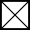 Change Request Form ExampleChange Request Form – Contract Management ProjectChange Request Register ExampleChange LogProject Team Meeting Notes ExampleProject Status Report ExampleProject OverviewVisionTo implement a new Contract Management System for the UniversityGoal StatementTo provide consistency and improved storage and retrieval of all University contracts through:The accumulation of all University contracts in a single repositoryStaff Obtaining access to the system with delegated levels of securityImproved regular and reliable reporting across the UniversityObjectivesTo provide consistency, accuracy and timeliness to the management of contracts while reducing the risk to the University by providing:A single repository for the storage of contracts across the UniversityImproved access to the contract management system for identified usersIncreased control through tracking and monitoring of all contractsImproved reporting on contractsImproved management of risk within contractsMeasures of SuccessThe Contract Management process defined and developed for contract management across the University.Current and future needs for an integrated system defined that will support contract management across the University.To implement a new contract management system within the University that will:Reduce duplication of reporting for contract management across the University.Ensure a consistent set of contract management reports is developed and maintained.The existing Contract Document Management System data integrated into the new system.Overall Project StatusKey:Progress against MilestonesProject SummaryThe project is behind schedule mostly due to the reliance on the vendor for delivery and the dependence on the RIMS project timeline, which has been delayed.The process document will unable to be completed until the new system is in place and the procedures for each process can be completed.We have had approval to implement the non research contracts into the contracts module of the Research Information Management System. This has resulted in both Research Services and the non Research contracts considering the appropriate configuration of the fields for the contracts module. There has been some delay from Research Services as a new Project Manager has been instigated to the RIMS project and the priority and focus for them has been on the Project module not the contracts module. We are expecting confirmation from them within the next two weeks. The timeline has been modified accordingly to reflect the slippage..Project Methodology Template ExamplesProject Progress Chart18.05.06	19.05.06Major Milestones Scheduled for the Next Three MonthsThe following table represents the schedule of Major Milestones committed to as of the report date for a period of approximately a three-month window.Major Milestone	Major milestone is the name given to completion of significant activities within Project Phases.Milestone Date	Milestone date is the planned date of major milestone achievement.%	A percentage given to indicate progress towards the achievement of a milestoneKey Points from Last PeriodProcess document is all but completed. System instructions still to be finalised pending implementation.At the beginning of November 20XX a proposal was signed to execute non Research Contracts within the Research Information Management System.Configuration of the fields for the non research contracts has been completed, still awaiting configuration of the Research contracts module.A new scoping document has been provided by Research Master and an updated Project Plan is still to be provided - project closure date has been extended to May 20XX.Project Costs - Budget vs ActualThe table below shows the budgeted costs as approved by the University Council and the actual expenditure as at XX/XX/XXX.<insert budget/actual spreadsheet>Risk ReportThe following is an extract from the University’s Risk manager Handbook relating to the classification of risks.Raw Risk levelEffect of Controls on RisksIf the resultant risk is considered Low, no further action is required, and can be noted as Accepted.If the resultant risk is consider Low, no further action is required, and can be noted as Accepted.The table that follows evaluates each project risk in relation to the above classifications as at XX/XX/XXXX.Issues ManagementThe primary goals of an Issue Management Plan are to ensure that:Issues are identified, evaluated and assigned for resolution.Issue resolutions determined to impact the scope, schedule, or quality of the project will go through the change management process.Issue resolutions or decisions are documented and communicated to all affected parties.The following table is a list of issues that have been registered and the current status.Change ManagementThe objectives of the change management are:To manage each request for change to ensure that the scope of the project is kept under control.To ensure each request for change is assessed by key project players.To allow each change to be accepted (or rejected or deferred) with the appropriate authority.To enable the orderly implementation of each accepted change. To allow the impact of all changes to be understood and managed.To allow small changes to be managed with the minimum of overhead.The following table is a list of issues that have been registered and there current status.Communication LogContract Management System Communication Log as at XX/XX/XXXX:ResourcingThe following represents the resources currently deployed on the project:Project Office<Enter text>Information Technology Services<Enter text>Peer Review ExamplePeer Reviewers Checklist for Reviewing ProjectsProject Name: Contract Management System Week Ended: This weekProject PlanPlan completePlan reflects Terms of Reference and/or Business CaseWork Breakdown Structure comprehensiveTesting Plan completeTraining Plan completeHandover to Operational area methods clearly identifiedExecution and ControlCurrent milestones metFuture milestones discussedSlippage or possible slippage discussed and mitigation strategies suggestedRisks updatedQuality Plan updatedIssues Register updatedCommunication Register updatedCommentsProject is progressing according to plan. Plans are clear and easily followed.Project Manager    You	Peer Reviewer 	Me	Date: 	Today	Points to discussProgressTo-dateAre major deliverables identified with planned dates?Is achievement, actual versus planned dates occurring?Major deliverables missed, is there an explanation and documented recovery action plan in place?Sub-project features missed, is there an explanation and documented recovery action plan in place?Is progress demonstrated against an up-to-date project plan?Are deliverables subject to QA procedures and Release controls?ForecastAre missed major deliverables re-forecast?Are new major deliverables forecast? Are these the subject of change control?Are missed sub-project features re-forecast?Are new sub-project features forecast? Are these the subject of change control?Is the forecast reflected in the project plan.TrackingIs there a GANNT Chart that shows actual progress against planned tasks?Is there a clearly shown critical path?Is progress tracked in a consistent and meaningful way?Is slippage in progress identified, managed and raised to the appropriate level for review and action.Scope of WorkChangeIs there a documented change process for this project?Is the process communicated to all affected areas of the project?Are changes to the scope of this project logged, co-ordinated, scheduled, approved and tracked?Is there a procedure for formal technical and business risk assessment of proposed changes?Is there a procedure of prioritising and scheduling the implementation of approved changes?Are planned changes communicated to all affected areas (this communication should allow sufficient time for concerns to be expressed)?Is there a published change implementation schedule?Are change status’ reviewed periodically?Are operational reports prepared for use by appropriate levels of personnel in their day-to- day operations?Are summary reports prepared as defined by management?Project Issues and RisksDefects / ProblemsA defect or problem is a failure of a particular deliverable to perform as designed. A project may have none technical type problems such as failures to properly document situations/requirements. A defect/problem may well become an issue depending on how or how long resolution takes.Is there a documented process/procedure for handling defects or problems in the deliverables of this project?Is the defect/problem process communicated to all affected areas of the project?Are defects/problems logged, assessed, resolved and tracked to resolution?IssuesAn issue is something that cannot be resolved easily within the immediate resourcing of the project. It may require escalation and focus from the wider management of the University.Is there a documented issues process/procedure for handling issues effecting this project?Is the process communicated to all affected areas of the project?Are issues with this project logged, assigned and acted upon, and tracked to resolution?RisksA risk is an event that if it should eventuate will have a negative impact upon the project achieving its deliverables within the parameters of the project. (A risk can be  represented in a positive fashion by restating a risk to create a critical success factor). Without resolution an issue may well become a risk.Is there a documented risk management procedureIs this procedure communicated to all affected areas of the project?Are risks to this project properly identified, logged, accepted, tracked or managed for mitigation.?QA Controls Deliverable Release ReportingProject Control GroupProject Steering GroupRisk Form ExampleRisk Form – Contract ManagementIssue Form ExampleIssue Form – Contract Management ProjectIssues Register ExampleProject Methodology Template ExamplesCommunication Register ExampleDeliverable Sign-off Example Deliverable Release Acceptance Form Project: Contract Management SystemIndividual Test Plan ExampleIntroductionPurposeThe procedure is to be used by Testers for testing the Contract Management System, and recording the test results.Test Objective: To test the functionality delivered against the user requirements specified in the Contract Management System.Pre-Requisites: Test database loaded with configured fields. Example contracts to use.AudienceProject Manager, Business Analysts, Business Owners, ITS AssumptionsPlease refer to the Test Plan for May Release.Associated DocumentsTest Plan for May ReleaseDefinitionsThe following definitions apply to this document: NoneBusiness RequirementsList of Business Requirements this test covers:Functional Data RequirementsThe system must have:The ability to include customised fields for reporting and information retrieval purposesThe ability to track the status of all contractsLook and Feel RequirementsData entry must be easy and quickReports must be easily available and intuitively namedA web interface is preferred, using Windows standard terminology eg File, Edit, View etcUsability RequirementsIn general users require:High quality reporting capabilityCross referencing to other documentsStorage of templates for different types of contracts used within the UniversityPerformance RequirementsThe system shall be available at least during normal University working hours, and preferably 24/7The system shall be able to handle multiple access points operating simultaneously without adverse effectsSecurity & Access RequirementsThe system shall be available to authorised personnel onlyThe process for access requests shall be transparent and timelyDelegated security levels for usersInstructionsPlease refer to the generic instruction sheet for the <insert date> Release for details of what to record and the Incident Tracking process.Suspension criteria: Failure to logon, failure to load, or repeated failures to load this screen will result in suspension of this test. Testing to be resumed once issues have been resolved. Please inform the Testing Co-ordinator to confirm suspension of testing.Product/Version:Testers Name:	 			 Security/Access Level:    		 Reviewers Name:   	MS Windows: Win95/Win98/Win2000/WinNT (Please circle one) Computer No:	IT 	Other Info: 	 Test Type:Name of Tester:   	User Code:   	Access Class/Level:   	Date of Testing: 	/	/	TEST COMPLETION AND VERIFICIATIONI certify that I have undertaken the testing as specified above, followed the detailed procedures and completed any Incident Report forms required.SIGNED: 	Tester	 	/	/	SIGNED: 	Reviewer	 	/	/	OFFICE USE ONLYTest Plan updated to “Test Procedure Complete”	Yes/NoAll Incident Reports collated and sent to Business Analyst	Yes/NoSIGNED: 	Administrator 	/	/	Defects Register ExampleProject: Contract Management System Date: TodayTraining Material & User Guides Style GuideThese documents will be different for each project, but will follow the Style Guide.IntroductionPurposeThis style guide has been created to assist in the uniformity and professionalism of all documents created by Projects Office staff.AudienceThis document is intended to act as a guide for Projects Office staff. It has not been created as a guide for the wider University.AssumptionsThis document assumes that the reader is familiar with common terms in Microsoft Word and word processing in general.Associated DocumentsThere are no documents to be read in conjunction with this document.DefinitionsThe following definitions apply to this document:<Enter text>Style GuideHeadingsThere can be more than one Heading 1 on a page; however major sections should be separated by a page break.Document presentationWhere a document is greater than 10 pages, it should be presented double sided. If double siding is used Heading 1s may appear on the top of both even and odd pages.Title PageThe title page shall hold the name of the project and the name of the document. A date will only be included in the title where separate instances of the document are created on a regular basis – eg status reports.IntroductionEach document will have an introductory page, with the following headings: Purpose, Audience, Assumptions, Associated documents, Definitions followed by the version control table as shown in Section Error! Reference source not found. Error! Reference source not found. above.Page numberingPages will start numbering from the content, leaving the title page and contents page blank.Headers and FootersEach Header shall contain the status of the document, the name of the project and the title of the document, separated by a line from the main document. The heading shall be right-aligned.Each Footer shall have the version number(if relevant), the date (if relevant) and the page number centred with a line above separating it from the main document.Styles and Fonts used in Projects Office Documents Heading 1The font used is Arial 16 Bold outline numbered with 12 point spacing before and 12 point after.Heading 2The font used is Arial 14 Bold Italic outline numbered with 12 point spacing before and 6 point after.Heading 3The font used is Arial 12 Bold outline numbered with 12 point spacing before and 3 point after.Heading 4The font used is Arial 11 Bold outline numbered with 12 point spacing before and 3 point after.NormalThe font used is Arial 11 Justified with 12 point spacing after.List BulletThe font used is Arial 11 with 12 point spacing after suppressed between paragraphs of the same style, and a bullet indented at 0.95cm and a hanging indent at 0.95cmNormal SmallThe font used is Arial 9 Justified with 12 point spacing after. List Bullet SmallThe font used is Arial 9 with 12 point spacing after suppressed between paragraphs of the same style, and a bullet indented at 0.95cm and a hanging indent at 0.95cmPost Implementation Review ExampleIntroductionPurposeThe purpose of this document is to provide a review of the implementation of the Contract Management System Project, with a view to determining the success of the project, and lessons learned for the future.AudienceThe intended audience is the project team and the Sponsor GroupDefinitionsFor the purposes of this document, the following acronyms are defined: CMS – Contract Management SystemExecutive SummaryContract Management continues to be an important activity at Massey University. There is evidence that the new contract management system has started to have a positive effect on reducing the risk to the University of contracts not being managed effectively.The costs of not having an efficient and effective system to manage contracts is significant, with the following key costs:Potential of litigation from poorly managed contracts; Cost of administering contracts in the Regions and NSS; Cost of poorly constructed contracts.Potential to miss renewal of existing contracts, particularly when key staff leave;Risk of loss of income or payment of damages;Inefficiencies in the management of contracts and administration of contracts;Potential high cost of manual work/processes for the University to meet regulatory requirements.Surveys to the Contract Managers and an interview with the Risk Manager confirmed that the new system, while still having a few process issues with the link to the finance system in regards to charging for milestones in contracts, had improved greatly the following areas:Consolidation of contracts in a single place made it easier to reference them. The University’s research reporting capability is now very good; andThe workflow functionality resulted in more timely, efficient administration and an increasingly acceptable contract risk.It is also the opinion of the staff surveyed that the new system has made it easier for them to be more professional in relation to contracts. Overall the project has been a success from a user perspective.The project was under budget, although later than originally planned. This delay in time was negotiated with the Sponsor Group, and was deemed to be acceptable at the time.Description of ProjectVisionTo implement a new Contract Management System for the UniversityGoal StatementTo provide consistency and improved storage and retrieval of all University contracts through:The accumulation of all University contracts in a single repositoryStaff Obtaining access to the system with delegated levels of securityImproved regular and reliable reporting across the UniversityObjectivesTo provide consistency, accuracy and timeliness to the management of contracts while reducing the risk to the University by providing:A single repository for the storage of contracts across the UniversityImproved access to the contract management system for identified usersIncreased control through tracking and monitoring of all contractsImproved reporting on contractsImproved management of risk within contractsMeasures of SuccessThe Contract Management process defined and developed for contract management across the University.Current and future needs for an integrated system defined that will support contract management across the University.To implement a new contract management system within the University that will:Reduce duplication of reporting for contract management across the University.Ensure a consistent set of contract management reports is developed and maintained.The existing Contract Document Management System data integrated into the new system.Project Methodology Template ExamplesNon-Financial Analysis – Business CaseFinancial Analysis – Business CaseBelow is a summary of the costs and expected financial benefits over a three-year timeframe.<Finances>The anticipated savings have been calculated on the potential to:Detailed Key ResultsProject TimelineTimeframe: Milestone dates for completion of key elements of the implementation are:Risk ManagementThe following is an extract from the University’s Risk manager Handbook relating to the classification of risks.Raw Risk levelEffect of Controls on RisksIf the resultant risk is considered Low, no further action is required, and can be noted as Accepted.If the resultant risk is consider Low, no further action is required, and can be noted as Accepted. Risks identified and dealt with during the project or handed over at the closure were:AppendicesProject Closure Statement ExampleContract Management SystemSign-off of Project ClosureSPONSOR GROUP (Chairperson)……………………………………………….	……/……/…… Signature		DateDIRECTOR, PROJECTS……………………………………………….	……/……/…… Signature		DatePROJECT MANAGER……………………………………………….	……/……/…… Signature		DateProject Handover Signoff ExampleProject OverviewScopeTo document the business, user and system requirements of a new Contract Management System at the UniversityTo identify and document options for the purchasing/developing of a contract management system that recognises the needs of the UniversityTo purchase a new Contract Management SystemTo implement the new Contract Management System within the University environmentTo document the process for the University.Measures of SuccessThe Contract Management process defined and developed for contract management across the University.Current and future needs for an integrated system defined that will support contract management across the University.To implement a new contract management system within the University that will:Reduce duplication of reporting for contract management across the University.Ensure a consistent set of contract management reports is developed and maintained.The existing Contract Document Management System data integrated into the new system.Handover of DeliverablesContract Management SystemDescription:	CMS and DMS with Web InterfaceHandover to:	Risk ManagerDate of Handover:	Today Related Documentation: User GuideSupport issues:	Supported by Research Office & ITSProcessesDescription:	All related processesHandover to:	Risk ManagerDate of Handover:	TodayRelated Documentation: Process documentation Support issues:	Supported by Risk OfficeProject Methodology Template ExamplesProject - Handover TasksProject ManagementStandard DeliverablesProposeProject Notification Project Priority calculation Terms of ReferenceRisk Register Project Control BookI-Tools Project RegistrationBusiness User Requirements RFIRFAFeasibility study Business CasePrepareWork Breakdown Structure Communication Plan Quality Assurance Plan Implementation Plan Project Management PlanSystem User Requirements Master Test PlanTraining PlanProduceStatement of Work Change Request Form Change Request RegisterProject Team Meeting Notes Project Status ReportsPeer Review Risk Form Issue Form Issue RegisterCommunication RegisterDeliverable sign-offIndividual Test Plan Defects RegisterTraining Material/User GuidesPresentPost Implementation Review Project Closure StatementHandover signoffProject Description:<Brief description, 1 paragraph>A new Contract Management System is required to enable managers to manage contract effectively and reduce the risk to the University of potentially damaging contracts.Date:<of this notification>TodayProject Ownership:<areas responsible for this project>Someone ImportantProject Contacts:<name, position, phone, email>Me, Manager, 5555, me@massey.ac.nzProject Approval:<Authority for project funding (e.g. Capital budget)>A Big CommitteeCriteriaResultRatingRaw PointsTotal Raw PointsWeight%Weighted PointsProject DescriptionNew Contract Management System ProjectResponsible ToA Big CommitteeSponsorsUniversity RegistrarBusiness Process OwnersDepartment ManagerIdentified StakeholdersDepartments this affectsDate initiated1 December 2005BackgroundThe University has been undertaking the task of managing contracts manually. The process to date involves receiving of contracts, photocopying them and filing them and recording the summary information in a spreadsheet.Currently we are unable to monitor the status of contracts and it does not provide the necessary management reporting.The University has undertaken to investigate a new System in order to effectively manage contracts entered into by the University.Project Aim (Scope)To document the business, user and system requirements of a new Contract Management System at the UniversityTo identify and document options for the purchasing/developing of a Contract Management System that recognises the needs of the UniversityTo purchase a new Contract Management SystemTo implement the new Contract Management System within the University environmentTo document the process for the University.Project ObjectivesTo enable the effective monitoring of contracts, including status and expiry date for renegotiationTo enable management reporting of contracts to reduce the risk to the University of potential damageTo have a central repository of contracts in the University for easy access and maintenance.Key Results RequiredThe process defined and developed for contract management across the UniversityCurrent and future needs for an integrated system defined that will support contract management across the UniversityThe implementation of a new system within the University that will:Reduce duplication of reporting for contract management across the University.Ensure a consistent set of contract management reports is developed and maintainedThe existing data integrated in the new systemBenefitsA single repository for the management of contracts across the University.Improved access to the contract management system for identified usersIncreased control of tracking and monitoring of all contractsImproved contract management reportingImproved risk management of contractsProject LeaderProject Control GroupProject Manager Project AdministratorLots more interesting peopleProject Parameters Timeframe Resources Required Estimated CostComplete by a date in the futureTeam plus Information Systems person, Vendor$100,000,000Reporting ProceduresWeekly Project Team meeting6 weekly Sponsor Group meetingPossible ConstraintsThreat/Risk/ConstraintThat all existing contracts are not included, are incorrect or incomplete within the current spreadsheets and filing cabinets.Staff unaware that the new Contract Document Management System has been implemented, continue managing their own contracts on an ad hoc basis, future contracts may not be collectedScope creep threatens delivery in timeframeSoftware application restricts decisions that are made within this project.AttachmentsList of appendices and/or related documentationNoneLikelihoodConsequencesConsequencesConsequencesConsequencesConsequencesInsignificant 1Minor 2Moderate3Major 4Catastrophic 5A (certain)HHEEEB (likely)MHHEEC (possible)LMHEED (unlikely)LLMHEE (rare)LLMHHControlLevel of Raw RiskLevel of Raw RiskLevel of Raw RiskLevel of Raw RiskControlExtreme RiskHigh RiskModerate RiskLow RiskExcellentLLLLGoodLLLLAdequateMMLLInadequateEHMLNon-existentEHMLRisk RegisterRisk RegisterRisk RegisterRisk RegisterRisk RegisterRisk RegisterRisk RegisterRisk RegisterRisk RegisterNoRisk NameOwnerConsequenceLikelihoodRaw RatingControl mechanisms and weighting.Effect of control on risk weightingTreatment and Activity log1That the reporting accuracy and ability to retrieve information may be compromised if all existing contracts are not included, have incorrect or incomplete data within the current Contract Management System.PMModerateLikelyHighInternal audit of current system.Verification from Contract ManagersFuture contracts may be managed outside of the reporting system due to the fact that staff could be unaware that the new Contract Document Management System has been implemented and continue managing their own contracts on an ad hoc basis.PMModeratePossibleHighTraining and Communication PlanDelivery in timeframe could be affected by scope creep.PMMinorUnlikelyLowCorrect BudgetProject Control functionRisk RegisterRisk RegisterRisk RegisterRisk RegisterRisk RegisterRisk RegisterRisk RegisterRisk RegisterRisk RegisterRisk RegisterRisk RegisterRisk RegisterRisk RegisterRisk RegisterRisk RegisterNoRisk NameOwnerConsequenceConsequenceLikelihoodRaw RatingRaw RatingControl mechanisms and weighting.Effect of control onTreatment and Activity logNoRisk NameOwnerriskweightingThat the full set of requirements is not met due to software application restrictions.PMModerateModerateModeratePossiblePossiblePossibleHighHighHighSoftware specifications selection processBudget over run due to extra resourcing or a more expensive system.PMModerateModerateModeratePossiblePossiblePossibleHighHighHighChange managementA complete list of user requirements may not be obtained from users.PMModerateModerateModerateUnlikelyUnlikelyUnlikelyMediumMediumMediumConsultation process and stakeholder identificationProcessDateInitiateTerms of Reference99/99/9999Feasibility StudyRFIBusiness Case99/99/9999RFP – Tenders Board99/99/9999RFA99/99/9999PlanProject Management Plan99/99/9999Scope Management99/99/9999Risk Management99/99/9999Quality Management99/99/9999Communication Management99/99/9999Issue Management99/99/9999Change Management99/99/9999Initial Budget/Cashflow99/99/9999Work Breakdown Structure99/99/9999Gantt Chart (activities & schedule)99/99/9999ExecuteContract Administration99/99/9999Master Test Plan99/99/9999Training plan99/99/9999Handover plan99/99/9999ControlStatus Report – Sponsors (monthly)99/99/9999Status Report (weekly)Change management:Change Request99/99/9999Change Register99/99/9999Issue Management:Issue Form99/99/9999Issues Register99/99/9999Budget Control99/99/9999ClosePost Implementation Review99/99/9999Project Closure Statement99/99/9999ItemReasonFeasibility studyOnly one choice of productRFIWent straight to Business CaseNew Project General InformationNew Project General InformationProject Name[Enter Project Name]Phase-- Select from list--Start Date[1/01/2010]Estimated End Date[1/01/2010]Baseline End Date[1/01/2010]New Project Budget InformationNew Project Budget InformationBudget$0Actual Costs to Date$0Cost Centre[Enter Cost Centre Code]New Project Priority InformationNew Project Priority InformationProject PriorityCompliance (high)Project Category--Select from list--New Project Team InformationNew Project Team InformationProject Manager[Enter Project Manager's Name]Project Team Leader[Enter Project Team Leader's Name]Project Members[Enter Project Member Name]Project Members[Enter Project Member Name]Project Members[Enter Project Member Name]Project Members[Enter Project Member Name]Project Members[Enter Project Member Name]Project Members[Enter Project Member Name]Project Members[Enter Project Member Name]Project Members[Enter Project Member Name]Project Members[Enter Project Member Name]Project Members[Enter Project Member Name]Once completed please return this form to the I-Tools AdministratorOnce completed please return this form to the I-Tools AdministratorProcess ProblemRequirement SummaryRequirement DescriptionOrganisational ProblemRequirement SummaryRequirement DescriptionLocational ProblemRequirement SummaryRequirement DescriptionData ProblemRequirement SummaryRequirement DescriptionApplication ProblemRequirement SummaryRequirement DescriptionTechnology ProblemRequirement SummaryRequirement DescriptionOther ProblemsRequirement SummaryRequirement DescriptionCategoryRequirement(see section 4)SolutionsProcesse.g. undertake a business process re-engineering exerciseOrganisatione.g. undertake a business re-organisation exerciseLocatione.g. undertake a business re-location exerciseDatae.g. undertake a data clensing exerciseApplicatione.g. replace the existing business applicationsTechnologye.g. replace the existing business technologiesOthere.g. undertake a safety standards compliance exerciseCategoryRequirement(see section 4)SolutionsProcesse.g. undertake a business process re-engineering exerciseOrganisatione.g. undertake a business re-organisation exerciseLocatione.g. undertake a business re-location exerciseDatae.g. undertake a data clensing exerciseApplicatione.g. replace the existing business applicationsTechnologye.g. replace the existing business technologiesOthere.g. undertake a safety standards compliance exerciseCategoryRequirement(see section 4)SolutionsProcesse.g. undertake a business process re-engineering exerciseOrganisatione.g. undertake a business re-organisation exerciseLocatione.g. undertake a business re-location exerciseDatae.g. undertake a data clensing exerciseApplicatione.g. replace the existing business applicationsTechnologye.g. replace the existing business technologiesOthere.g. undertake a safety standards compliance exerciseCOSTSCOSTSCOSTSBENEFITSBENEFITSBENEFITSOTHEROTHEROTHEROTHEROption No.Financial costsTangible costsIntangible costsFinancial benefitsTangible benefitsIntangible benefitsRisk ratingIssues ratingProject duration ratingOther criteriaTOTAL SCORE123ItemAmountAnnual MaintenanceApplication Software$100,000,000Hardware$40,000System Software$20,000$5,000Implementation and Support$390,000,000$60,000System Administrator$240,000$50,000Contingency$9,700,000Total Costs$500,000,000$115,000ItemAmountAnnual MaintenanceVendor CostsSite User Licences for Core Modules$54,000,000$50,000Installation, Setup and Training$24,150,000Total Vendor Costs$78,150,000$50,000Massey CostsHardware$40,000Software$20,000$5,000Implementation and Support$21,090,000$10,000System Administrator$100,000$50,000Contingency$600,000Total Massey Costs$21,850,000$65,000Total Costs$100,000,000$115,000KPICurrentFutureTime to sign contractsNo information on where delays are occuringMilestones available for each step, ability to monitor and respond to delaysContract milestones (milestone billing etc)No information on where delays are occuring, often lateMilestones available for each step, ability to monitor and respond to delaysReportingManual search for information takes too long to be usefulInformation immediately availableOptionImplementation CostNet Present ValueOption 1 – Status Quo$0($1,348,056) to ($3,428,352)Option 2 – Develop a System$500,000,000($551,419,443)Option 3 – Purchase a System$100,000,000($111,140,790)Risk SummaryMitigation StrategySpecialised ITS resources not available to implement system.Obtain outsourced resources as necessary.Key staff in Contract Management due to retire.Offer retiring staff part-time contracts.Limited resource to implement new system.A System Administrator is planned to initiate system.Resistance to comprehensive change in processes that will eventuate from implementing this system.Senior managers support introduction of new system. Communication of benefits and project progress will be a key component to plan.Slippage in deliverables past project end date.The planned estimates have a contingency factored in.IDProject PhasesDeliverablesKey Tasks1ProposeTerms of reference Risk RegisterScope projectDetermine risks and mitigating strategiesPrepareWork Breakdown Structure TimelineDetermine what deliverables and tasks ares requiredCommunication PlanAnalyse stakeholdersQuality Assurance PlanTraining PlanTest PlanImplementation PlanProject Management PlanRequest for Financial AuthorityGain budget approvalProduceStatement of WorkAssign workChange ManagementStatus ReportsDeliverable Sign-offObtain business owner approvalPresentPost Implementation ReviewProject Closure StatementSurvey stakeholders Lessons learned Handover agreedIDSub-DeliverablesTasksWho will do it?How long is it expected to take?Deadline date1.1Investigate Market and Possible SuppliersIdentify industries Identify suppliers Benchmark systemsComplete RFI1.2Business and User Requirements1.3Business caseIDSub-DeliverablesTasksWho will do it?How long is it expected to take?Deadline date1.1Purchase and Implementation of SystemContract Management IT Infrastructure1.2Functional handover to Risk Manager1.3Operational handover to ITSIDSub-DeliverablesTasksWho will do it?How long is it expected to take?Deadline date1.1Process developed1.2Process reviewed1.3Process publishedAudienceRoles & ResponsibilitiesVested InterestsExpectationsUniversity CouncilApproval of the business case. Monitoring progress reports to ensure the benefits defined in the business case are delivered.Progress on delivery against Business Case.Project progresses as planned.Progress reports to ensure the benefits defined in the business case are delivered via the Registrar.Vice Chancellors Executive CommitteeOversight of the delivery of core organizational benefits.Executive endorsement of the project.Project is well planned and managed. Project progressing to plan.Periodic progress reports via the Registrar.Sponsor GroupApproving and prioritising Project Definition for project elements.Monitoring progress by exception. Reviewing and approving substantial changes.Monitoring the project progress. Ensuring that proper risk assessment is performed and mitigation strategies are developed.Approving project scope, budget, objective and plan changes within any delegated authority.Signing off the project deliverables at the relevant milestones.Confirming project cancellation where necessary.Ensuring that the proper financial checks and professional balances are included.Ensuring that the project meets theProject Strategy Owners. Effective project management.Adequate resources are available to the project.Project remains within scope, budget and timeframe.Project meets the broader business needs of the UniversityThe Project adheres to the Project terms of reference and plan.Receipt of progress reports on a regular basis. Timely notification/resolution of issues.Project is on time and within budget. Review of Project Deliverables.AudienceRoles & ResponsibilitiesVested InterestsExpectationsUniversity’s statutory obligations and protects its interests.Ensuring that the project delivers the required benefits.Reviewing and approving the quality assurance reports, including the projectmanager's recommended actions.Project teamChampioning the project and raising awareness at operational level.Supporting the implementation plans and achievement of project milestones.Resolving policy and project issues. Driving and managing change through the organisation.Alignment and integration of project goals with other ongoing projects.Communicating with other key organisational representatives.Communicating vision to user communityThe project satisfies the business needs.Project is completed on time. Impacts of Project on the Business. Utilizing the technology will improve business processes.Business staff is used effectively. No surprises!Receipt of progress reports on a regular basis. Timely notification/resolution of issues.Notification of changes to Terms of Reference and plan.Input into review of project deliverables.Project ManagementThe effective coordination of tasks and resources between the Project Office and other groups.Communicating vision to the user communityProject staff are used effectively.The Project is completed on time and within budget.ITS objectives are met as they apply to the Project.Regular communication. Timely notification of issues. Effective team work.Activity Centre / Business OwnersProvide functional expertise in an administrative processWork with users to ensure the project meets business needsApproval of the design documentation. User acceptance testing signoff.Identification of User Training Requirement and assistance with rollout. Approval for new functionality to be released into production.Clear understanding of the business needs.Their staff knowledge is used effectively.The technology will improve business processes.Project deliverables are of a high quality.Their staff are satisfied.Regular communication with Project Manager. The project team understands their requirements.The product will meet their business needs and improve their work processes.Academic DirectorsTo ensure College Business requirements are communicated, understood and met. Provide input into relevant statement of requirements.The needs College staff are met as they apply to this project.Improvement in business processes.Regular contact with the Project Manager. Opportunity to provide input into the project. College staff are satisfied with the project deliverables.AudienceRoles & ResponsibilitiesVested InterestsExpectationsBusiness AnalystsWorking with users to define what functionality is required to support there business requirements.Documentation and analysis of future requirements.Acting as the primary liaison point between ITS and the User community during the development phase.Identification and mapping of help files. Coordination of the updating of User guides and manuals.Defining, documenting and coordination of User Acceptance Testing.Coordination of User trainingInformation flows easily among project stakeholders.Project is successful.Clear direction and delegation of tasks. Consistent quality management.Quality delegation.Review and feedback on deliverables. Adequate project resources are available. The project is well managedProgrammer AnalystsApplication design and peer review. Application coding and peer review Programmer module testing.Support for user acceptance testing and problem resolution.Supporting the release of new functionality into production.Information flows easily among project stakeholders.Project is successful.Users requirements are communicated and captured efficiently.The project is well managed Priorities are clearly communicated.Adequate project resources are available. Opportunity to provide input into the project.UsersThe effective use of the System. Active participation in training.Support the integration of technology with business processes.Constructive feedback on how effective the technology is being deployed.Project deliverables are of a high quality.Improve the business processes. They are well informed about changes that effect how they carry out their responsibilities.The product will meet their needs and improve their work processes.Assistance with learning the new system through effective training.Information is ready available.AudienceEventCommunicatorChannelTimingFeedback MechanismUniversity CouncilCouncil MeetingRegistrarVerbal, Written(Project Status Update)Six monthlyVerbal via Registrars feedback and meeting minutesVice Chancellors Executive CommitteeVCEC MeetingRegistrarVerbal, Written(Project Status Update)Six monthlyVerbal via Registrars feedback and meeting minutesSponsor GroupSponsor Group Committee MembersProject ManagerVerbal, Written (Project ManagersReport)Six weeklyVerbal via members feedback andMeeting MinutesProject TeamProject MeetingProject ManagerVerbal, Written (Project ManagersReport)Three weeklyVerbal via members feedback andMeeting MinutesProject ManagementUpdate MeetingProject ManagerVerbalWeeklyVerbal at MeetingDirector – Projects OfficeThree Way MeetingProject ManagerVerbalWeeklyVerbal at MeetingProject Manager – Application DevelopmentAssistant Director IT Applications DevelopmentFour Way MeetingProject ManagerDirector – Projects OfficeVerbalTwo weeklyVerbal at MeetingAssistant Director IT Applications DevelopmentDirector Information TechnologyActivity Centre/Project BriefingProject ManagerVerbal, withSix monthlyVerbal at MeetingBusiness OwnersSupporting relevantproject documents(e.g. ToR)AudienceEventCommunicatorChannelTimingFeedback MechanismSoftware Development Updates and ApprovalBusiness AnalystsVerbal, with Supporting relevant project documents (e.g. Scope,Specification, Testing)PeriodicVerbal, plus via supporting documentsAcademic DirectorsProject BriefingProject ManagerVerbal, with Supporting relevantproject documentsPeriodicVerbal at MeetingBusiness AnalystsProject Progress Update MeetingHeads Up MeetingProject Office MeetingProject ManagerProject Manager – Application DevelopmentProject DirectorVerbalVerbalVerbalWeekly2 DailyMonthlyVerbal at MeetingVerbal at MeetingVerbal at MeetingProgrammer AnalystsHeads Up MeetingProject Office Newsletter/ Web siteProject Manager – Application DevelopmentProject ManagerVerbalElectronic2 DailyMonthlyVerbal at MeetingElectronic Feedback FormAll SMS UsersProject Status Email Project Office Newsletter/ Web siteUser TrainingProject Manager Project ManagerBusiness OwnerElectronic ElectronicFace to FacePeriodic MonthlyPeriodicEmailElectronic Feedback FormEvaluation formsMonthEventAudienceMayDiscussion on systems criteriaProject Control GroupJuneDiscussion on business and system requirements feedback and systems for demonstration dayRisk ManagerJuneFinal business and system requirements emailedProject Control Group, Risk Manager, Director ITS and Organisational DevelopmentJuneDiscussion on Selection Criteria for demonstrations of systemsProject Control GroupJuneDemonstration of Research Master and Contract Assistant – Enterprise Version with BlueridgeProject Control GroupJuneDiscussion on business and system requirements feedback and systems for demonstration dayRisk ManagerJuneFinal business and system requirements emailedProject Control Group, Risk Manager, Director ITS and Organisational DevelopmentJuneDiscussion on Selection Criteria for demonstrations of systemsProject Control GroupJuneDemonstration of Research Master and Contract Assistant – Enterprise Version with BlueridgeProject Control GroupJulyDiscussion of demonstration outcomeProject Control GroupJulyEmail to Research Master requesting estimate of modificationsResearch MasterJulyMeeting to discuss Massey University requirements for Research Master from an IT perspectiveSystems Specialist (Administration)JulyDiscussion on outcome of demonstrations and commencement of processesRisk ManagerJulyMeeting to discuss process documentsUser communityJulyDiscussion on draft processes and screen shots of systemProject Control GroupJulyDiscussion on draft processes and screen shots of systemRisk ManagerPrincipleReasonCredibilityWithout a credible communication approach or credible communicators, individuals will simply not believe in the end goal.To involve not informPromotes ownership of the program, feeling a necessary part of the programCommunicators whom people trust/respectIf the staff does not trust or respect the communicators, the messages ‘fall on deaf ears’.Visible management supportActive management commitment gives credibility to communication. Must be seen to demonstrate support.Face-to-face communicationAudience is involved, communication is two-way and provides a feedback mechanism.To avoid information ‘overload’Too much information leads to confusion and irritation. Accurate and timely information is key.Consistent messagesInconsistency loses credibility in the program. Without consistency, audiences are confused and frustrated about what to expect.To repeat messages and vary mechanismsThe more ways a message can be communicated, the more likely it is to be internalized. Using different mechanisms ensures repetition without individuals ‘switching off’.To create demand: Encouraging team to pull for information, rather than management pushing it at them.Ensures buy-in to the change.Tailor communication to audience needs: Give information which audience wants, not what you want to tellMakes information ‘real’ to the audience. The audience is more likely to listen if the information is pertinent to their current frame of reference.Central co-ordinationEnsures consistent approach.Manage expectationsEncourages audience to believe in what you to tell them. Preparing shows you understand their needs.Listen and act on feedbackEncourages support in the approach by being responsive to the needs of the audience. Ensure approach meets changing audience needs.ActivityMeasurePossible RectificationReportsSign-off by stakeholderAmend report as requiredQuality of systemUser Acceptance TestingErrors logTrainingEvaluations completed by participantsAdditional trainingComplete systemSign-off by stakeholdersReworkQUALITY CONTROL REGISTER - <Project Name> as at <Date>QUALITY CONTROL REGISTER - <Project Name> as at <Date>QUALITY CONTROL REGISTER - <Project Name> as at <Date>QUALITY CONTROL REGISTER - <Project Name> as at <Date>QUALITY CONTROL REGISTER - <Project Name> as at <Date>QUALITY CONTROL REGISTER - <Project Name> as at <Date>QUALITY CONTROL REGISTER - <Project Name> as at <Date>IDQA ActivityDatePriorityAssigned toCommentsStatusLegend:Status:PriorityNNot begun1AUnderway2EEvaluated, awaiting decision3RResolution in processCCompletedSEscalatedXCancelledNumber of people affectedNumber of people affectedNumber of people affectedNumber of people affectedAmount of time & degree of change0-1011-100101-500Everyone< 2 hours/week with little changeMinorMinorMinorMinor< 2 hours/week with some differencesMinorMinorMinorMinor< 2 hours/week with significant difference but familiarMinorMinorModerateModerate< 2 hours/week with complete differenceMinorModerateMajorMajor2-10 hours/week with little changeMinorMinorMinorMinor2-10 hours/week with some differencesMinorMinorMinorModerate2-10 hours/week with significant difference but familiarModerateModerateModerateMajor2-10 hours/week with complete differenceMajorMajorMajorMajor10-20 hours/week with little changeMinorMinorMinorMinor10-20 hours/week with some differencesMinorModerateModerateModerate10-20 hours/week with significant difference but familiarModerateMajorMajorMajor10-20 hours/week with complete differenceMajorMajorMajorMajor> 20 hours/week with little changeMinorMinorMinorMinor> 20 hours/week with some differencesMinorModerateModerateMajor> 20 hours/week with significant difference but familiarModerateMajorMajorMajor> 20 hours/week with complete differenceMajorMajorMajorMajorStakeholders	Their views in respect of		Your strengths in	Your vulnerabilities with the change	managing these views	reference to these viewsStakeholders	Their views in respect of		Your strengths in	Your vulnerabilities with the change	managing these views	reference to these viewsStakeholders	Their views in respect of		Your strengths in	Your vulnerabilities with the change	managing these views	reference to these viewsStakeholders	Their views in respect of		Your strengths in	Your vulnerabilities with the change	managing these views	reference to these viewsRisk managerKeen to see implemented. Needs to have visibility of all contracts in the University that may place the University at riskNo need to manageNoneContract ManagersMostly keen. Easier access to information, and automated workflow in renewals etcTools speaks for itself. Once demonstrated and implemented it is expected that the final few will appreciate the changeIf implementation is not “perfect” we may lose the people who didn’t really want it anyway.Contract AdministratorsKeen – current workarounds are unwieldy and time consumingNo need to manageNoneOther system usersMostly research area – not so keen, as a potential for conflicts of interest when using common screensBuilding relationships with staff involved to enhance collegial rather than adversarial activity.They have the main system, and therefore final say in any disputes. If negotiation fails, it could be difficultActivityDateResponsibleResources requiredDocumentationTraining as per planMayVendorRisk TeamUser guideProcess documentationLegacy data loadedMayVendorITSDataCommunication as per planApril/MayPMStatus updatesSystem liveJuneITS/VendorAll affected staffInstall notes1.To document the business, user and system requirements of a new Contract Management System at Massey University2.To identify and document options for the purchasing/developing of a system that recognises the needs of the University.3.To purchase a new Contract Management System.4.To implement the new Contract Management System within the University environment.5.To document the Contract Management process for the University.1.Research Contracts2.Employment Contracts1.That there is a system capable of delivering all that is required.2.That the operational areas involved fully support the project and are keen to reach a successful conclusion.3.That ITS will take over the support of the system after an appropriate handover.4.Resources, once negotiated and agreed, will remain stable and staff will not be assigned to other tasks or projects.1.There is a total budget of $100,000,000 to manage this project.2.The expected timeframe for this project is the end of December 20XX.1.Dependence on the vendor to deliver a final product and provide the correct advice.2.ITS can find a suitable platform for the system to operate from.Project Sponsors – <Joe Bloggs, Mary Bloggs>Chief champion of the projectHave accountability for the project and ownership of entire projectProvide overview and direction for the projectChair the project steering committeeAdvocate the project internally and externallyFacilitate and support policy and funding recommendationsHelp anticipate and prepare for cultural, business, and technological impacts of the transition to xxxProvide advice and guidance to the project manager & project teamMonitor the project budgetSign off/acceptance capabilityFinal acceptance responsibilityManage escalated risks and issuesSign off and review of project componentsProject Manager – <Joe Bloggs>Prepare and present business caseProject planning (timelines, resources, scope, budget)Manage and direct project activities, including project documentation, resources and timelinesLiaison to project sponsors and stakeholdersProject communication and management of expectationsSupport of project teamCreate, update and distribute project planCreate weekly Status ReportIssue resolution and escalationImplement and monitor change controlIT Project Manager – <Joe Bloggs>Prepare and present business caseProject planning (timelines, resources, scope, budget)Manage and direct project activities, including project documentation, resources and timelinesLiaison to project sponsors and stakeholdersProject communication and management of expectationsSupport of project teamCreate, update and distribute project planCreate weekly Status ReportIssue resolution and escalationImplement and monitor change control1st Quarter2nd Quarter3rd Quarter4th Quarter1st QuarterMILESTONE 0Project ApprovalMILESTONE IProof of conceptMILESTONE IIDevelopment ApprovalMILESTONE IIIProduction ApprovalMILESTONE IVImplementation and HandoverRoleStaff MemberStart DateEnd DateReporting ToIT SupportTodayLaterTestingTomorrowSoonIntegration of existing dataExtra resourceLaterMuch laterIDMilestoneDescriptionDue DateAssigned To1.Terms of ReferenceFebruary2.Investigate Market and Possible SuppliersMarch3.Business and User RequirementsApril4.Business caseJune5.Project Management PlanJuly6.Process developedAugust7.Purchase and Implementation of SystemNovember8.Handover – functional handover to Risk Manager- operational handover to ITSDecemberRisk OriginatorDocuments the risk as clearly and completely as possible Submits risk form to project managerProject ManagerTracks status of Risk in the Risk register Clarifies risk if necessaryTransfers risk to Issues register if the risk is realised Makes necessary updates to project planMonitor and reports on risk status and managementKeeps risk originator apprised of risk statusBusiness AnalystResearches and clarifies risk as neededIdentifies alternative mitigation strategies and/or contingency plans. Makes recommendationLiaison with key stakeholders (e.g. ITS) on the impact and possible solutionsProject Control GroupReviews risk, impact analysis and recommendationEither approves the mitigation strategy and/ or contingency plans Ensures any required additional resources are availableLikelihoodConsequencesConsequencesConsequencesConsequencesConsequencesInsignificant 1Minor 2Moderate3Major 4Catastrophic 5A (certain)HHEEEB (likely)MHHEEC (possible)LMHEED (unlikely)LLMHEE (rare)LLMHHControlLevel of Raw RiskLevel of Raw RiskLevel of Raw RiskLevel of Raw RiskControlExtreme RiskHigh RiskModerate RiskLow RiskExcellentLLLLGoodLLLLAdequateMMLLInadequateEHMLNon-existentEHMLRisk RegisterRisk RegisterRisk RegisterRisk RegisterRisk RegisterRisk RegisterRisk RegisterRisk RegisterRisk RegisterNoRisk NameOwnerConsequenceLikelihoodRaw RatingControl mechanisms and weighting.Effect of control on risk weightingTreatment and Activity log1That the reporting accuracy and ability to retrieve information may be compromised if all existing contracts are not included, have incorrect or incomplete data within the current Contract Document Management System.PMModerateLikelyHighInternal audit of current system.Verification from Contract ManagersMediumAdded audit task to Project2Future contracts may be managed outside of the reporting system due to the fact that staff could be unaware that the new Contract Management System has been implemented and continue managing their own contracts on an ad hoc basis.PMModeratePossibleHighTraining and Communication PlanLowRisk Manager to communicate to the University3Delivery in timeframe could be affected byPMMinorUnlikelyLowCorrect BudgetProject Control functionLowNone required at this stageRisk RegisterRisk RegisterRisk RegisterRisk RegisterRisk RegisterRisk RegisterRisk RegisterRisk RegisterRisk RegisterNoRisk NameOwnerConsequenceLikelihoodRaw RatingControl mechanisms and weighting.Effect of control on risk weightingTreatment and Activity logscope creep.4That the full set of requirements is not met due to software application restrictions.PMModeratePossibleHighSoftware specificationsLowAwaiting feasibility study5.Budget over run due to extra resourcing or a more expensive system.PMModeratePossibleHighChange managementLowNone required at this stage6.A complete list of user requirements may not be obtained from users.PMModerateUnlikelyMediumConsultation process and stakeholder analysisLowReconfirmation of requirements once completedActivityMeasurePossible RectificationProcessesSign-off by stakeholderAmend as requiredReportsSign-off by stakeholderAmend report as requiredQuality of systemUser Acceptance TestingErrors logTrainingEvaluations completed by participantsAdditional trainingComplete systemSign-off by stakeholdersReworkStakeholder groupParticipantsPotential ImpactStakeholder contributionStakeholder interests & expectationsProject SponsorsAs per listHighDirection to the projectDeliverables completedPCGAs per listHighDirection to the projectDeliverables completedContract ManagersHighOperational ExpertiseImproved SystemContract Management System AdministratorsHighOperational ExpertiseImproved SystemRisk ManagerAnne WalkerHighBusiness Process OwnerImproved SystemStakeholdersMessage and MethodTimingAssigned ToProject SponsorsUpdate meetingOn an ad hoc basisPMPCGUpdate meetingMonthly - extra as requiredPMITSUpdate and issue collectionAs requiredPMRisk ManagerUpdate meetingFortnightlyPMUser Community1st email from Risk Manager at approval of the Business Case. Thereafter, update emailMonthlyPMRequesterDocuments the request as clearly and completely as possible on the Change Request FormSubmits request to project managerProject ManagerTracks status of change request in the Change Request registerClarifies change request if necessarySends request for impact analysis to analystForwards change request, impact analysis and recommendation to project sponsor / project control groupMakes necessary updates to project planKeeps requester apprised of request statusApproves low impact requestsBusiness AnalystResearches and clarifies request as neededLiaison with key stakeholders on the impact and possible solutions.Identifies alternative solutionsMakes recommendationEstimates time and resources required to add the change to the project's scopeIdentifies where added tasks fit into project planUpdates Change Request Form with impact analysisSends updated Change Request Form to project managerUpdates Functional and Application SpecificationsProject Control GroupReviews change request, impact analysis and recommendationEither approves the request, denies the request or places the request on holdEnsures any required additional resources are availableIssue OriginatorDocuments the issue as clearly and completely as possible on the Issue FormSubmits issue form to project managerProject ManagerTracks status of issue in the Issue LogTranscribes issue onto Issue Form if necessaryClarifies issue if necessarySends issue for impact analysis to analystForwards issue, impact analysis and recommendation to project sponsorMakes necessary updates to project planKeeps issue originator apprised of issue statusApproves low impact resolution recommendationsBusiness AnalystResearches and clarifies issue as neededLiaison with key stakeholders (e.g. ITS) on the impact and possible solutionsIdentifies alternative resolutionsMakes recommendationEstimates time and resources required to resolve the issueIdentifies where added tasks fit into project planUpdates Issue Form with impact analysisSends updated Issue Form to project managerUpdates Functional and Application Specifications as necessaryProject Control GroupReviews issue, impact analysis and recommendationEither approves the resolution, denies the resolution or places the resolution on holdEnsures any required additional resources are availableTestWhoDateFunctionAllMayProcessAllMayLegacyHeidiMayAudienceTrainingTraining ResourceTimeframeEnvironment / locationTesting staffUserGuideMayOn the jobRisk teamSuper UserGuideMayOn-the-jobContract ManagersUserGuideJuneOn-the-jobOther staffUserGuideAs requiredOn-the-jobWeb PageThe system must provide a means of communicating the process to users for example via a page or linkContracts Data Entry ScreenThe system must provide a means of tracking the status of the contract ie: intention to contract, draft one, signatory one, final.Silent OneThe system must be able to track the version of thecontract.Significant Dates screenThe system must be able to provide an “alert/task/prompt” function for revision/renewal/expiry of contracts at least 6months prior to that date.Significant Dates ScreenThe system must provide an alert/prompt function advising interested parties of the new contract.??The system shall be able to create a profile of contract ownership details from which to initiate communication forspecific events for reporting purposes i.e. University profile.ReportingThe system must be able to retrieve details of a contract in a report without having a scanned contractReportingThe system must be able to report on any identified field.The system must be able to provide various security levels with different levels of access.The system must supply administrative functionality inorder to review all contracts at a global level.The system must provide for delegated personal to change security levels as neededThe system should allow external personnel to have “viewonly” access to specified contracts to the system.The system must be able to store multiple copies of the contract.The system must be able to provide a contract historyincluding version control.The system must be able to have both A3 and A4 capability with regard to viewing.The system must be able to store and maintain a linkagewith related documentation.Process NameAssociated FormsAll doc OKProcess OKResult / commentStatusAccess the Contract Management SystemAccess Form for Citrix Server, Contract Management System andSilent OneDraft a ContractContract templatesAuthorise and Store aContractManage a ContractAreaScenarioExpected resultResult/ commentStatusTarget Audience InformationTarget Audience InformationAudience:Contract ManagersPotential Audience Size20Function:Contract ManagersLevel in Organisation:ManagementEducation Level:Tertiary qualifiedLocation:On the jobOther Training:N/APreferred learning Style:Hands onAudience Need: Why would they want to do the training?Audience Need: Why would they want to do the training?Internally focused:The need to manage progress and renewal of contracts.Externally focused:The need to be more professional in contract communications with other partiesWhat is the decision making process?Instigating renewals, renegotiations etcWhere are they in the decision making process?HighWhat business need or organisational challenge does this learning experience address?Managing contracts – reporting and workflow of renewalsHow does this learning experience help them?They will learn to input contracts, how to find groups of contracts and how to activate workflow for contract renewal andnegotiationsBusiness RequirementsBusiness RequirementsWhat business needs to be supported or accomplished by this learning experience?Key Business ObjectivesCentral management of contractsWhat business needs to be supported or accomplished by this learning experience?Key Business ObjectivesCentral management of contractsLearning ObjectivesInput contract, report on contract, workflow contract processLearning ObjectivesInput contract, report on contract, workflow contract processContent Outline Intro to contracts Scanning contracts DMS and CMS Assigning status ReportingContent Outline Intro to contracts Scanning contracts DMS and CMS Assigning status ReportingLearning MethodologiesLearning MethodologiesWhat methods will be used?On-the-job trainingMeasurement or Evaluation Process:Evaluation formDelivery Specs:Delivery Specs:Training Delivery Start:MayFacilitators:Michael Mouse<If the facilitators are internal, what is the expertise and skill level:>Business Analyst – knows the system and has undertaken training in the pastEquipment RequiredLaptop and DatashowSoftware and Training databaseFunctionIn ScopeIn ScopeOut of ScopeFunctionSupplier LtdMassey UniversityOut of ScopeReportsProduce reports as per specifications.Test reports.Provide specifications of reports.Provide details of data selection.Test completed reports.Updates to existing reportsDescriptionDeliverableResponsibilitiesExpected CostExpected Delivery Date1.Report 12.Report 23.Report 34.Report 45.Report 5TOTALTOTALPositionAssignedResponsibilityConsultantJim HendrixCreate reportsTesterMichael MouseTest ReportsDocumentVersionDateCriteriaCriteriaCriteriaCriteriaCriteriaAcceptance CriteriaDateInitialledInitialledcompletedforfor MasseySupplierUniversityLtd1.Report 1 completed2.Report 2 completed3.Report 3 completed4.Report 4 completed5.Report 5 completed6.Statement of Work completedProject Change Request FormProject Change Request FormProject Change Request FormProject Change Request FormProject Change Request FormProject Change Request FormProject Change Request FormProject Change Request FormProject Change Request FormChange Request Number01Change Request Number01Requested ByMeRequested ByMeRequested ByMeRequested ByMeRequested ByMeDate RequestedTodayDate RequestedTodayChange Request DescriptionChange Request DescriptionChange Request DescriptionChange Request DescriptionChange Request DescriptionChange Request DescriptionChange Request DescriptionChange Request DescriptionChange Request DescriptionChange Description (Include impacted objectives, deliverables and any new objectives and deliverables)Add the ability to store documents directly with the system and flag versions.Change Description (Include impacted objectives, deliverables and any new objectives and deliverables)Add the ability to store documents directly with the system and flag versions.Change Description (Include impacted objectives, deliverables and any new objectives and deliverables)Add the ability to store documents directly with the system and flag versions.Change Description (Include impacted objectives, deliverables and any new objectives and deliverables)Add the ability to store documents directly with the system and flag versions.Change Description (Include impacted objectives, deliverables and any new objectives and deliverables)Add the ability to store documents directly with the system and flag versions.Change Description (Include impacted objectives, deliverables and any new objectives and deliverables)Add the ability to store documents directly with the system and flag versions.Change Description (Include impacted objectives, deliverables and any new objectives and deliverables)Add the ability to store documents directly with the system and flag versions.Change Description (Include impacted objectives, deliverables and any new objectives and deliverables)Add the ability to store documents directly with the system and flag versions.Change Description (Include impacted objectives, deliverables and any new objectives and deliverables)Add the ability to store documents directly with the system and flag versions.Business Or Technical Justification For Change RequestProcess ImprovementBusiness Or Technical Justification For Change RequestProcess ImprovementBusiness Or Technical Justification For Change RequestProcess ImprovementBusiness Or Technical Justification For Change RequestProcess ImprovementBusiness Or Technical Justification For Change RequestProcess ImprovementBusiness Or Technical Justification For Change RequestProcess ImprovementBusiness Or Technical Justification For Change RequestProcess ImprovementBusiness Or Technical Justification For Change RequestProcess ImprovementBusiness Or Technical Justification For Change RequestProcess ImprovementPriorityTop	HighMedium	LowMedium	LowImpact Of Not Making The ChangeSlower processing of contractsImpact Of Not Making The ChangeSlower processing of contractsImpact Of Not Making The ChangeSlower processing of contractsImpact Of Not Making The ChangeSlower processing of contractsImpact Of Not Making The ChangeSlower processing of contractsImpact Of Not Making The ChangeSlower processing of contractsImpact Of Not Making The ChangeSlower processing of contractsImpact Of Not Making The ChangeSlower processing of contractsImpact Of Not Making The ChangeSlower processing of contractsChange Impact AnalysisChange Impact AnalysisChange Impact AnalysisChange Impact AnalysisChange Impact AnalysisChange Impact AnalysisChange Impact AnalysisChange Impact AnalysisChange Impact AnalysisImpact on Project Requirements  In Scope  In ScopeOut of ScopeOut of ScopeOut of ScopeImpact on Project RiskMinimalImpact on Project RiskMinimalImpact on Project RiskMinimalImpact on Project RiskMinimalImpact on Project RiskMinimalImpact on Project RiskMinimalImpact on Project RiskMinimalImpact on Project RiskMinimalImpact on Project RiskMinimalImpact on Project ScheduleA possible delay of 2 weeksImpact on Project ScheduleA possible delay of 2 weeksImpact on Project ScheduleA possible delay of 2 weeksImpact on Project ScheduleA possible delay of 2 weeksImpact on Project ScheduleA possible delay of 2 weeksImpact on Project ScheduleA possible delay of 2 weeksImpact on Project ScheduleA possible delay of 2 weeksImpact on Project ScheduleA possible delay of 2 weeksImpact on Project ScheduleA possible delay of 2 weeksImpact on Project Budget ProjectionNoneImpact on Project Budget ProjectionNoneImpact on Project Budget ProjectionNoneImpact on Project Budget ProjectionNoneImpact on Project Budget ProjectionNoneImpact on Project Budget ProjectionNoneImpact on Project Budget ProjectionNoneImpact on Project Budget ProjectionNoneImpact on Project Budget ProjectionNoneImpact on Project ConfigurationDocuments will need to be updated to reflect the changeImpact on Project ConfigurationDocuments will need to be updated to reflect the changeImpact on Project ConfigurationDocuments will need to be updated to reflect the changeImpact on Project ConfigurationDocuments will need to be updated to reflect the changeImpact on Project ConfigurationDocuments will need to be updated to reflect the changeImpact on Project ConfigurationDocuments will need to be updated to reflect the changeImpact on Project ConfigurationDocuments will need to be updated to reflect the changeImpact on Project ConfigurationDocuments will need to be updated to reflect the changeImpact on Project ConfigurationDocuments will need to be updated to reflect the changeAlternativesNoneAlternativesNoneAlternativesNoneAlternativesNoneAlternativesNoneAlternativesNoneAlternativesNoneAlternativesNoneAlternativesNoneRecommendationActionRecommendationActionRecommendationActionRecommendationActionRecommendationActionRecommendationActionRecommendationActionRecommendationActionRecommendationActionChange Request ResolutionChange Request ResolutionChange Request ResolutionChange Request ResolutionChange Request ResolutionChange Request ResolutionChange Request ResolutionChange Request ResolutionChange Request ResolutionChange Request Decision  Approved	On Hold	Denied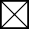 Change Request Decision  Approved	On Hold	DeniedChange Request Decision  Approved	On Hold	DeniedChange Request Decision  Approved	On Hold	DeniedChange Request Decision  Approved	On Hold	DeniedDecision DateDecision DateDecision DateDecision DateDecision Made ByProject ManagerProject Control GroupProject Control GroupReason for DecisionProcess improvement is worth the effortReason for DecisionProcess improvement is worth the effortReason for DecisionProcess improvement is worth the effortReason for DecisionProcess improvement is worth the effortReason for DecisionProcess improvement is worth the effortReason for DecisionProcess improvement is worth the effortReason for DecisionProcess improvement is worth the effortReason for DecisionProcess improvement is worth the effortReason for DecisionProcess improvement is worth the effortChange Request Tracking (updates to project baseline)Change Request Tracking (updates to project baseline)Change Request Tracking (updates to project baseline)Change Request Tracking (updates to project baseline)Change Request Tracking (updates to project baseline)Change Request Tracking (updates to project baseline)Change Request Tracking (updates to project baseline)Change Request Tracking (updates to project baseline)Change Request Tracking (updates to project baseline)Requirements DocumentYesYesN/AByByDateDateCommentsSchedule (WBS)YesYesN/AByByDateDateCommentsRisk Mgt. PlanYesYesN/AByByDateDateCommentsQuality Mgt. PlanYesYesN/AByByDateDateCommentsCommunication PlanYesYesN/AByByDateDateCommentsNo.SummaryDate RaisedDecision A/H/DTotal Cost01Add ability to attach docs and flag versionsTodayANilAgendaActions/WhoAttendeesMe, You, Them1.Project updateProject statusScopePhase 1 – completedPhase 2 – currentPhase 3 – can begin analysis during Phase 2Leigh to discuss DMS with Massey ITS and DMS VendorDeliverables – very important part of scope document.Exclusions – should research contracts be listed as an exclusion?Will research contracts be included in DMS export?Test systemPM has access to RIMS testWill check current status of configuration2.Outstanding actions from last meetingTraining plan – now completed3.New ActionsProject Plan – update with latest amendmentsPMRisk planStatus reporting – fortnightlyMonthly Risk and financial report4.GeneralScopeGreenTimeGreenCostGreenGreenProgressing as plannedOrangeProgressing with minor slippageRedIn trouble, outcome will not be within original objectivesKeyExample81%90%13.10.04Work breakdown taskWork breakdown taskGreen = CompleteGreen = CompleteExample81%90%13.10.04Blue = In progress within scheduleBlue = In progress within scheduleBlue = In progress within scheduleExample81%90%13.10.04% Complete last report% Complete last reportOrange = In progress, minor slippageOrange = In progress, minor slippageOrange = In progress, minor slippageExample81%90%13.10.04% Complete this report% Complete this reportRed = In troubleExample81%90%13.10.04Date DueWhite = Not Due to be startedWhite = Not Due to be startedWhite = Not Due to be started13.10.05Date Expected NowContract Management SystemContract Management SystemContract Management SystemProject Management OverviewProject Management OverviewProject Management OverviewProject Management OverviewProject Management OverviewProject Management OverviewProject Management OverviewProject Management OverviewProject Management Overview1. Terms of Reference1. Terms of Reference1. Terms of Reference1. Terms of Reference1. Terms of ReferenceProjectinitiationcompleteProject planningcompleteProject executedProjectcontrolled1.5 ProjectClosed1.1 Documentterms of reference1.2 Feedbackandamendments1.3 Sign offterms ofreference0%0%0%0%0%0%0%0%100%100%30%30%0%100%100%100%Feb-05Mar-05Dec-05Dec-05Dec-0514.02.0522.02.0522.02.052. Project Management Plan2. Project Management Plan2. Project Management Plan2. Project Management Plan2. Project Management Plan2. Project Management Plan2. Project Management Plan3. Business, User, Functional & Reporting Requirement Gathered3. Business, User, Functional & Reporting Requirement Gathered3. Business, User, Functional & Reporting Requirement Gathered3. Business, User, Functional & Reporting Requirement Gathered3. Business, User, Functional & Reporting Requirement Gathered3. Business, User, Functional & Reporting Requirement Gathered3. Business, User, Functional & Reporting Requirement Gathered2.1 Documentprojectmanagementplan2.2 Riskidentification2.3 Documentwork breakdownstructure2.4 Documentgantt chart3.1 Identifyusers and plancontact3.2 Identify bestmethod ofrequirementscollection3.3 ContactUsers3.4 Arrangerequirementscollection0%0%0%0%0%0%0%0%100%100%100%100%100%100%100%100%24.02.0522.02.05Dec-0522.03.0526.04.0529.04.0509.05.0530.05.054. Investigate Market & Possible Suppliers4. Investigate Market & Possible Suppliers4. Investigate Market & Possible Suppliers4. Investigate Market & Possible Suppliers4. Investigate Market & Possible Suppliers5. Create Business, User and Reporting Requirements documents5. Create Business, User and Reporting Requirements documents5. Create Business, User and Reporting Requirements documents5. Create Business, User and Reporting Requirements documents5. Create Business, User and Reporting Requirements documents6. Investigate Functional Requirements6. Investigate Functional Requirements6. Investigate Functional Requirements4.1 Planinvestigation4.2 Carry outinvestigation4.3 Documentfindings5.1 Define &DocumentBusinessRequirements5.2 Define &Document UserRequirements5.3 Define &DocumentReportingRequirements6.1 Work withITS to definefunctionalrequirements6.2 Define anddocumentfunctionalrequirements0%0%0%0%0%0%0%0%100%100%100%100%100%100%100%100%24.3.0518.4.0522.04.053.6.059.6.0510.6.0528.06.0530.06.057. Mini Business Case (Proposal) documented7. Mini Business Case (Proposal) documented7. Mini Business Case (Proposal) documented7. Mini Business Case (Proposal) documented7. Mini Business Case (Proposal) documented7. Mini Business Case (Proposal) documented7. Mini Business Case (Proposal) documented8. Process developed8. Process developed8. Process developed8. Process developed8. Process developed7.1 Budgetdocumented7.2 Write Proposal7.3 ReviewProposal7.4 ProjectSponsor Signoff8.1 Review &Revise existingprocesses8.2 Workshopprocesses withidentified users8.3 Documentprocesses0%0%0%0%0%0%0%100%100%100%100%100%100%80%4.07.058.07.0518.07.0526.07.0518.07.0526.07.0501.08.059. Phase 1 (Analysis)9. Phase 1 (Analysis)9. Phase 1 (Analysis)9. Phase 1 (Analysis)9. Phase 1 (Analysis)9. Phase 1 (Analysis)9. Phase 1 (Analysis)9. Phase 1 (Analysis)9. Phase 1 (Analysis)10. Phase 2 (Configuration and Legacy Data Transfer)10. Phase 2 (Configuration and Legacy Data Transfer)10. Phase 2 (Configuration and Legacy Data Transfer)10. Phase 2 (Configuration and Legacy Data Transfer)10. Phase 2 (Configuration and Legacy Data Transfer)9.1 Businessprocess analysis9.2 Identify andDocument Project roles andresponsibilities9.3 ContractsUsers Defined9.4 Reportrequirements specifiedtechnically9.5 QuoteProvided10.1 RMEWinContracts module configured10.2 User guidedocumentation written10.3 UserTraining/Train the Trainer0%0%0%0%0%0%0%0%100%100%100%100%1000%80%0%0%14.10.0514.10.0514.10.0514.10.0514.10.0531.10.054.11.0511.11.0531.01.0610.02.0620.02.0611. Phase 3 (Export Feeder)11. Phase 3 (Export Feeder)11. Phase 3 (Export Feeder)11. Phase 3 (Export Feeder)11. Phase 3 (Export Feeder)11. Phase 3 (Export Feeder)11. Phase 3 (Export Feeder)10.4 Datatransferred from legacy system10.5 Test Contractsentry/workflowprocess with pilot group10.6 RMEWinContractsstructural availability11.1 SilentOnedata export format requirementsprovided11.2 Developexport feeder to SilentOne11.3 Test uploadto SilentOne -Feedback to RMPL11.4 Releaseexport feeder to Massey0%0%0%0%0%0%0%50%0%0%0%0%0%0%21.11.0525.11.0509.12.057.11.0509.12.0513.12.0519.12.0528.02.0607.03.0614.03.0615.02.0621.02.0628.02.0612. Phase 4 (Web Interface) 12. Phase 4 (Web Interface) 12. Phase 4 (Web Interface) 12. Phase 4 (Web Interface) 12. Phase 4 (Web Interface) 12. Phase 4 (Web Interface) 12. Phase 4 (Web Interface) 12. Phase 4 (Web Interface) 12. Phase 4 (Web Interface) 13. Rollout12.1 DefineWorkflow12.2 Developmentof workflows in RMEWEb for initialrelease12.3 Testing andresponse to RMPL12.4 Refinementof RMEWeb12.5Acceptance testing andrelease12.6 Training andDocumentation13.2 Promotecontract system to relevantparties0%0%0%0%0%0%0%0%0%0%0%0%0%0%28.02.0621.01.0603.02.0617.02.0624.02.0603.03.0607.03.0621.03.0631.03.0614.04.0624.04.0630.04.0604.05.0614. Handover14. Handover14. Handover14. Handover14. Handover14. Handover14. Handover14.1Operational handovercompleted14.2 Evaluationreport documented14.3 Projectclosure statement documented14.4 RiskManagement Group Approval0%0%0%0%0%0%0%0%10.03.06Version:1 17.03.0621.03.06Page 11723.03.06Major MilestoneFinish Date (work in progress)%CommentPhase 2 Implementation (Configuration and Legacy Data Transfer)14.03.XX40%Awaiting on Research Services for final field configuration. Data has been forwarded to Research Master to test the transfer between systems.Phase 3 Implementation (Export Feeder)28.02.XX30%Silent One data export requirements have been provided to Research Master.LikelihoodConsequencesConsequencesConsequencesConsequencesConsequencesLikelihoodInsignificant 1Minor 2Moderate 3Major 4Catastrophic 5A (certain)HHEEEB (likely)MHHEEC (possible)LMHEED (unlikely)LLMHEE (rare)LLMHHExtreme risk – immediate executive action requiredHigh risk – senior management attention neededModerate risk – management responsibility specified.Low risk – manage through routine proceduresLevel of Raw RiskLevel of Raw RiskLevel of Raw RiskLevel of Raw RiskControlExtreme RiskHigh RiskModerate RiskLow RiskExcellentLLLLGoodLLLLAdequateMMLLInadequateEHMLNon-existentEHMLRisk RegisterRisk RegisterRisk RegisterRisk RegisterRisk RegisterRisk RegisterRisk RegisterRisk RegisterRisk RegisterNoRisk NameOwnerConsequenceLikelihoodRaw RatingControl mechanisms and weighting.Effect of control on risk weightingTreatment and Activity log1That the reporting accuracy and ability to retrieve information may be compromised if all existing contracts are not included, have incorrect or incomplete data within the current Contract Document Management System.PMModerateLikelyHighInternal audit of current system.Verification from Contract ManagersMediumAdded audit task to Project2Future contracts may be managed outside of the reporting system due to the fact that staff could be unaware that the new Contract Management System has been implemented and continue managing their own contracts on an ad hoc basis.PMModeratePossibleHighTraining and Communication PlanLowRisk Manager to communicate to the University3Delivery in timeframe could be affected by scope creep.PMMinorUnlikelyLowCorrect BudgetProject Control functionLowNone required at this stage4That the full set ofPMModeratePossibleHighSoftware specificationsLowAwaiting feasibility studyRisk RegisterRisk RegisterRisk RegisterRisk RegisterRisk RegisterRisk RegisterRisk RegisterRisk RegisterRisk RegisterNoRisk NameOwnerConsequenceLikelihoodRaw RatingControl mechanisms and weighting.Effect of control on risk weightingTreatment and Activity logrequirements is not met due to software application restrictions.5.Budget over run due to extra resourcing or a more expensive system.PMModeratePossibleHighChange managementLowNone required at this stage6.A complete list of user requirements may not be obtained from users.PMModerateUnlikelyMediumConsultation process and stakeholder analysisLowReconfirmation of requirements once completedIssues RegisterAs at DateIssues RegisterAs at DateIssues RegisterAs at DateIssues RegisterAs at DateIssues RegisterAs at DateIssues RegisterAs at DateIssues RegisterAs at DateIssues RegisterAs at DateIssue NoIssue DateIssue TitleOriginatorSeverityAssigned ToStatusDate ResolvedChange Request RegisterAs at DateChange Request RegisterAs at DateChange Request RegisterAs at DateChange Request RegisterAs at DateChange Request RegisterAs at DateChange Request RegisterAs at DateChange Request RegisterAs at DateItemChange DescriptionRaised byDate RaisedPriorityResponsibleStatusMonthEventAudienceStatusMayDiscussion on systems criteriaProject Control GroupCompleteJuneDiscussion on business and system requirements feedback and systems for demonstration dayRisk ManagerCompleteJuneFinal business and system requirements emailedProject Control Group, Risk Manager, Director ITS and Organisational DevelopmentCompleteJuneDiscussion on Selection Criteria for demonstrations of systemsProject Control GroupCompleteJuneDemonstration of Research Master and Contract Assistant – Enterprise Version with BlueridgeProject Control GroupCompleteJuneDiscussion on business and system requirements feedback and systems for demonstration dayRisk ManagerCompleteJuneFinal business and system requirements emailedProject Control Group, Risk Manager, Director ITS and Organisational DevelopmentCompleteJuneDiscussion on Selection Criteria for demonstrations of systemsProject Control GroupCompleteJuneDemonstration of Research Master and Contract Assistant – Enterprise Version with BlueridgeProject Control GroupCompleteJulyDiscussion of demonstration outcomeProject Control GroupCompleteJulyEmail to Research Master requesting estimate of modificationsResearch MasterCompleteJulyMeeting to discuss Massey University requirements for Research Master from an IT perspectiveSystems Specialist (Administration)CompleteJulyDiscussion on outcome of demonstrations and commencement of processesRisk ManagerCompleteJulyMeeting to discuss process documentsUser communityCompleteJulyDiscussion on draft processes and screen shots of systemProject Control GroupCompleteJulyDiscussion on draft processes and screen shots of systemRisk ManagerCompleteDate RaisedTodayDate RaisedTodayRaised ByA Big PersonNumber1Number1Number1SummaryConcerns about accuracy of contractsSummaryConcerns about accuracy of contractsSummaryConcerns about accuracy of contractsSummaryConcerns about accuracy of contractsSummaryConcerns about accuracy of contractsSummaryConcerns about accuracy of contractsDescriptionThat the reporting accuracy and ability to retrieve information may be compromised if all existing data is not included, have incorrect or incomplete data within the current System.DescriptionThat the reporting accuracy and ability to retrieve information may be compromised if all existing data is not included, have incorrect or incomplete data within the current System.DescriptionThat the reporting accuracy and ability to retrieve information may be compromised if all existing data is not included, have incorrect or incomplete data within the current System.DescriptionThat the reporting accuracy and ability to retrieve information may be compromised if all existing data is not included, have incorrect or incomplete data within the current System.DescriptionThat the reporting accuracy and ability to retrieve information may be compromised if all existing data is not included, have incorrect or incomplete data within the current System.DescriptionThat the reporting accuracy and ability to retrieve information may be compromised if all existing data is not included, have incorrect or incomplete data within the current System.Risk Impact AnalysisRisk Impact AnalysisRisk Impact AnalysisRisk Impact AnalysisRisk Impact AnalysisRisk Impact AnalysisImpact on Project:This will make the new system seem unnecessary as it will impact on the possible benefits of the new system.Impact on Project:This will make the new system seem unnecessary as it will impact on the possible benefits of the new system.Impact on Project:This will make the new system seem unnecessary as it will impact on the possible benefits of the new system.Impact on Project:This will make the new system seem unnecessary as it will impact on the possible benefits of the new system.Impact on Project:This will make the new system seem unnecessary as it will impact on the possible benefits of the new system.Impact on Project:This will make the new system seem unnecessary as it will impact on the possible benefits of the new system.Possible Migration Strategy / Contingency Plan:Internal audit of current system. Verification from Contract ManagersPossible Migration Strategy / Contingency Plan:Internal audit of current system. Verification from Contract ManagersPossible Migration Strategy / Contingency Plan:Internal audit of current system. Verification from Contract ManagersPossible Migration Strategy / Contingency Plan:Internal audit of current system. Verification from Contract ManagersPossible Migration Strategy / Contingency Plan:Internal audit of current system. Verification from Contract ManagersPossible Migration Strategy / Contingency Plan:Internal audit of current system. Verification from Contract ManagersRecommendation:Right First Time.Extra care taken to ensure contracts are entered correctly.Ensure staff are aware of system so that all contracts are capture. This will require support from HOD’sRecommendation:Right First Time.Extra care taken to ensure contracts are entered correctly.Ensure staff are aware of system so that all contracts are capture. This will require support from HOD’sRecommendation:Right First Time.Extra care taken to ensure contracts are entered correctly.Ensure staff are aware of system so that all contracts are capture. This will require support from HOD’sRecommendation:Right First Time.Extra care taken to ensure contracts are entered correctly.Ensure staff are aware of system so that all contracts are capture. This will require support from HOD’sRecommendation:Right First Time.Extra care taken to ensure contracts are entered correctly.Ensure staff are aware of system so that all contracts are capture. This will require support from HOD’sRecommendation:Right First Time.Extra care taken to ensure contracts are entered correctly.Ensure staff are aware of system so that all contracts are capture. This will require support from HOD’sRisk Action LogRisk Action LogRisk Action LogRisk Action LogRisk Action LogRisk Action LogStatus DateAction and StatusAction and StatusRespon sibleTarget DateActual DateSoonNew System introduced to staff (not yet implemented)New System introduced to staff (not yet implemented)Tom CruiseLaterDate RaisedTodayRaised BySomeoneNumber01SummaryThat the new process of working with Research Master and the DMS has a workaround that makes the task of adding a new contract take longer.SummaryThat the new process of working with Research Master and the DMS has a workaround that makes the task of adding a new contract take longer.SummaryThat the new process of working with Research Master and the DMS has a workaround that makes the task of adding a new contract take longer.Action Owner.Project ManagerPriorityHighTarget DateSoonIssue Action LogIssue Action LogIssue Action LogIssue Action LogIssue Action LogStatus DateAction and StatusRespTarget DateActual DateTodayOpen – under investigationPMSoonIDIssueRiskIDRaised byDate RaisedSeverityPriorityAssigned toTarget DateStatus01WorkaroundN/AMeTodayM2PMSoonALegend:Status:Severity rating:NAnalysis not begunHFatal if not resolvedAAnalysis underwayMMay impact scope / budgetEEvaluated, awaiting decisionLRequired for documentationRResolution in processCCompleted/ ResolvedPriority:SEscalated1HighXCancelled2Medium3LowMonthEventAudienceStatusMayDiscussion on systems criteriaProject Control GroupCompleteJuneDiscussion on business and system requirements feedback and systems for demonstration dayRisk ManagerCompleteJuneFinal business and system requirements emailedProject Control Group, Risk Manager, Director ITS and Organisational DevelopmentCompleteJuneDiscussion on Selection Criteria for demonstrations of systemsProject Control GroupCompleteJuneDemonstration of Research Master and Contract Assistant – Enterprise Version with BlueridgeProject Control GroupCompleteJuneDiscussion on business and system requirements feedback and systems for demonstration dayRisk ManagerCompleteJuneFinal business and system requirements emailedProject Control Group, Risk Manager, Director ITS and Organisational DevelopmentCompleteJuneDiscussion on Selection Criteria for demonstrations of systemsProject Control GroupCompleteJuneDemonstration of Research Master and Contract Assistant – Enterprise Version with BlueridgeProject Control GroupCompleteJulyDiscussion of demonstration outcomeProject Control GroupCompleteJulyEmail to Research Master requesting estimate of modificationsResearch MasterCompleteJulyMeeting to discuss Massey University requirements for Research Master from an IT perspectiveSystems Specialist (Administration)CompleteJulyDiscussion on outcome of demonstrations and commencement of processesRisk ManagerCompleteJulyMeeting to discuss process documentsUser communityCompleteJulyDiscussion on draft processes and screen shots of systemProject Control GroupCompleteJulyDiscussion on draft processes and screen shots of systemRisk ManagerCompleteMilestone No1Milestone DetailsExisting contracts included in systemMilestone DetailsExisting contracts included in systemDeliverable1Deliverable DetailsLoad legacy data from DMSDeliverable DetailsLoad legacy data from DMSReferencesxxxxxxxxxxDeliverables SummaryComplete the loading of information from the old DMS into the new system. Test for completeness and correctnessDeliverables SummaryComplete the loading of information from the old DMS into the new system. Test for completeness and correctnessDeliverables SummaryComplete the loading of information from the old DMS into the new system. Test for completeness and correctnessAcceptance CriteriaAll data loaded All data correctAcceptance CriteriaAll data loaded All data correctAcceptance CriteriaAll data loaded All data correctDeliverable ReleaseProject managerDate XX/XX/XXXX Signatory: XXXXXXXDeliverable ReleaseProject managerDate XX/XX/XXXX Signatory: XXXXXXXDeliverable AcceptanceDate: XX/XX/XXX Signatory: XXXXXXXNOTE: By signing, the designated signatory is indicating that he or she is satisfied that the specified checks and verification have been carried out to the prescribed standardNOTE: By signing, the designated signatory is indicating that he or she is satisfied that the specified checks and verification have been carried out to the prescribed standardNOTE: By signing, the designated signatory is indicating that he or she is satisfied that the specified checks and verification have been carried out to the prescribed standardTEST PROCEDURETEST PROCEDURETEST PROCEDURETEST PROCEDURETEST LOGTEST LOGTEST LOGTEST LOGTest CaseStepDescriptionExpected ResultsPassFailCommentsIncident Report Completed1Record test start timeTime Start:2Log into systemSystem appears3Scan contractScan successful4Record detailsValidation of field types5Save detailsDetails saved6Go to view menuView menu appears7Search for contractFind contract8Print contractContract prints9Run contract reportReport is complete10Record test end timeTime test ended:Please record Test Duration:No.SubjectRaised ByDate RaisedDate Corrected(if required)1Log-in access errorMeTodayTable HeadingArial 11 Bold with 3 point spacing before and 3 point after, shaded with 15% greyTable TextArial 11 with 3 point spacing before and 3 point afterTable BulletArial 11 with 3 point spacing before and 3 point after, a bullet indented at 0.0cm and a hanging indent at 0.5cmTable Heading SmallArial 9 Bold with 3 point spacing before and 3 point after, shaded with 15% greyTable Text SmallArial 9 with 3 point spacing before and 3 point afterTable Bullet SmallArial 9 with 3 point spacing before and 3 point after, a bullet indented at 0.0cm and a hanging indent at 0.5cmTime to sign contractsMilestones available for each step, ability to monitor and respond to delaysMeasured by:Survey to Contract Managers Interview with Risk ManagerResultAll but two of the CMs had used the system to workflow a contract. There was a 90% extremely satisfied rating when surveyed.The Risk Manager had noticed a decline in the waiting time between initiating a contract and final sign-off and cited specific examples.Contract milestones (milestone billing etc)Milestones available for each step, ability to monitor and respond to delaysSurvey to Contract Managers Interview with Risk ManagerThis is improving. The first time through the process there were still some hiccups between the CMS and Finance 1, but this is expected to improve.The general opinion of those surveyed was that it is too early to tell at this stage. Contract Managers that had the most difficulty with the process were not convinced that we had improved significantly.75% of CMs believed that they had more information available to them to assist in the balancing of charges.The Risk Manager had not noticed any significant changes in billing.ReportingInformation immediately availableSurvey to Contract Managers Interview with Risk Manager100% of the CMs surveyed agreed that reporting had improved greatly.The Risk Manager was very satisfied with the level of reporting currently available..Business CaseActualNumbersNumbersThe Contract Management process defined and developed for contract management across the University.CompletedCurrent and future needs for an integrated system defined that will support contract management across the University.CompletedTo implement a new contract management system within the University that will:Reduce duplication of reporting for contract management across the University.Ensure a consistent set of contract management reports is developed and maintained.Completed CompletedThe existing Contract Document Management System data integrated into the new system.CompletedMilestoneDate DueActual DateTerms of ReferenceFebruaryFebruaryInvestigate Market and Possible SuppliersMarchMarchBusiness and User RequirementsAprilAprilBusiness caseJuneJulyProject Management PlanJulyJulyProcess developedAugustOctoberPurchase and Implementation of SystemNovemberJanuaryHandover- functional handover to Risk Manager- operational handover to ITSDecemberFebruaryLikelihoodConsequencesConsequencesConsequencesConsequencesConsequencesConsequencesLikelihoodInsignificant 1Minor 2Moderate 3Moderate 3Major 4Catastrophic 5A (certain)HHEEEEB (likely)MHHHEEC (possible)LMHHEED (unlikely)LLMMHEE (rare)LLMMHHExtreme risk – immediate executive action requiredExtreme risk – immediate executive action requiredExtreme risk – immediate executive action requiredExtreme risk – immediate executive action requiredHigh risk – senior management attention neededHigh risk – senior management attention neededHigh risk – senior management attention neededHigh risk – senior management attention neededModerate risk – management responsibility specified.Moderate risk – management responsibility specified.Moderate risk – management responsibility specified.Moderate risk – management responsibility specified.Low risk – manage through routine proceduresLow risk – manage through routine proceduresLow risk – manage through routine proceduresLow risk – manage through routine proceduresLevel of Raw RiskLevel of Raw RiskLevel of Raw RiskLevel of Raw RiskControlExtreme RiskHigh RiskModerate RiskLow RiskExcellentLLLLGoodLLLLAdequateMMLLInadequateEHMLNon-existentEHMLRisk RegisterRisk RegisterRisk RegisterRisk RegisterRisk RegisterRisk RegisterRisk RegisterRisk RegisterRisk RegisterNoRisk NameOwnerConsequenceLikelihoodRaw RatingControl mechanisms and weighting.Effect of control on risk weightingTreatment and Activity log1That the reporting accuracy and ability to retrieve information may be compromised if all existing contracts are not included, have incorrect or incomplete data within the current Contract Management System.It is estimated that 95% of existing contracts are in the new system. Work continues on the remaining 5%PMModerateLikelyHighInternal audit of current system.Verification from Contract ManagersMediumAdded audit task to Project2Future contracts may be managed outside of the reporting system due to the fact that staff could be unaware that the new Contract Document Management System has been implemented and continue managing their own contracts on an ad hoc basis.At this stage there is no evidence of contract managers working outside the systemPMModeratePossibleHighTraining and Communication PlanLow3Delivery in timeframe could be affected by scope creep.PMMinorUnlikelyLowCorrect BudgetProject Control functionLowRisk RegisterRisk RegisterRisk RegisterRisk RegisterRisk RegisterRisk RegisterRisk RegisterRisk RegisterRisk RegisterNoRisk NameOwnerConsequenceLikelihoodRaw RatingControl mechanisms and weighting.Effect of control on risk weightingTreatment and Activity logThis did have an effect, but was managed through the Sponsor Group4That the full set of requirements is not met due to software application restrictions.Only two ‘preferred’ features were not delivered, and these have been agreed as not essentialPMModeratePossibleHighSoftware specifications selection processLow5Budget over run due to extra resourcing or a more expensive system.System was under budgetPMModeratePossibleHighChange managementLow6A complete list of user requirements may not be obtained from users.This was not evidentPMModerateUnlikelyMediumConsultation process and stakeholder identificationLow7Research contracts are not compatible and a separate instance may be requiredAfter careful negotiation, this was resolved to the satisfaction of both partiesPMModerateUnlikelyMediumWork with RIMS project to determine any compromisesLowNone required at this stageProject NameContract Management System ProjectContract Management System ProjectResponsible toA Big CommitteeA Big CommitteeSponsorsUniversity RegistrarUniversity RegistrarBusiness Process OwnerDepartment ManagerDepartment ManagerProject TeamProject TeamProject TeamProject Leader:Project ManagerProject ManagerProject Administrator:Project AdministratorProject AdministratorProject Members:Lots more interesting peopleLots more interesting peopleDate ClosedTodayTodayProject Aim (Scope)PlannedTo document the business, user and system requirements of a new Contract Management System at the UniversityTo identify and document options for the purchasing/developing of a Contract Management System that recognises the needs of the UniversityTo purchase a new Contract Management SystemTo implement the new Contract Management System within the University environmentTo document the process for the University.AchievedYesYesYes YesYesProject ObjectivesPlannedTo enable the effective monitoring of contracts, including status and expiry date for renegotiationTo enable management reporting of contracts to reduce the risk to the University of potentialAchievedYesYesdamageTo have a central repository of contracts in the University for easy access and maintenance.YesKey ResultsPlannedAchievedThe process defined and developed for contract management across the UniversityYes, although there are still some minor contracts that are not part of the system yet.Current and future needs for an integrated system defined that will support contract management across the UniversityYesThe implementation of a new system within theUniversity that will:YesReduce duplication of reporting for contract management across the University.YesEnsure a consistent set of contract management reports is developed and maintainedYes, although some staff are still using spreadsheets in addition to the reportsThe existing data integrated in the new systemYes, where it was in the old systemDeliverables achieved:Planned AchievedTo document the business, user and system requirements of a new Contract Management System at the UniversityTo identify and document options for the purchasing/developing of a Contract Management System that recognises the needs of the UniversityTo purchase a new Contract Management SystemTo implement the new Contract Management System within the University environmentTo document the process for the University.Planned AchievedTo document the business, user and system requirements of a new Contract Management System at the UniversityTo identify and document options for the purchasing/developing of a Contract Management System that recognises the needs of the UniversityTo purchase a new Contract Management SystemTo implement the new Contract Management System within the University environmentTo document the process for the University.Deliverables not achievedDeliverableAll contracts in systemOutcomeHandover to Risk Manager to continue moving people tonew systemHandover detailsActivityTraining – ongoingOperations Support – including monitoring of impact of businessprocess changeResponsible Risk Manager Risk ManagerSystems SupportAll contracts in systemITSRisk ManagerProject ParametersPlannedAchievedTimeframe:2 years2 years 3 monthsEstimated Cost(s):$100,000,000$99,000,000Final ReportingThis report has gone to: Sponsor GroupThis report has gone to: Sponsor GroupAttachmentsIDNamePriorityDue DateAssign ToLog #Status/DetailsTrainingMediumAugustRisk ManagerOperations Support – including monitoring of impact of business process changeHighOngoingRisk ManagerSystems SupportMediumOngoingITSAll contracts in systemMediumDecemberRisk Manager